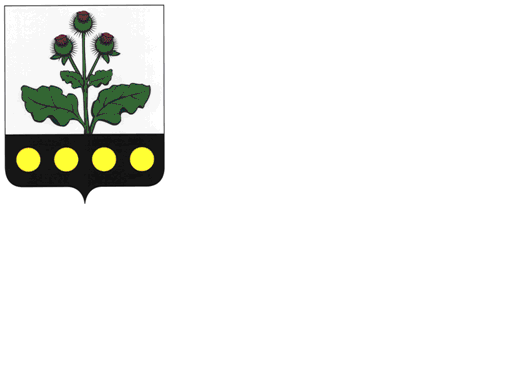 РепьевскийМУНИЦИПАЛЬНЫЙВЕСТНИК№ 20413 ноября 2018 годачасть 2официальное издание«Репьевский муниципальный вестник» - официальное печатное средство массовой информации органов местного самоуправления Репьевского муниципального района для опубликования муниципальных правовых актов, обсуждения проектов муниципальных правовых актов по вопросам местного значения, доведения до сведения жителей Репьевского муниципального района официальной информации о социально-экономическом и культурном развитии Репьевского муниципального района, о развитии его общественной инфраструктуры и иной официальной информации.- Учрежден в декабре 2007 года (решение Совета народных депутатов Репьевского муниципального района от 19.11.2007 года № 221) в соответствии с Федеральным законом «Об общих принципах организации местного самоуправления в Российской Федерации», законом Российской Федерации «О средствах массовой информации», Уставом Репьевского муниципального района.«Репьевский муниципальный вестник» состоит из трех разделов:- в первом разделе публикуются решения и иные нормативные акты Совета народных депутатов Репьевского муниципального района;- во втором разделе публикуются нормативные правовые акты администрации Репьевского муниципального района;- в третьем разделе публикуются нормативные правовые акты органов местного самоуправления сельских поселений Репьевского муниципального района редакционный Совет:- Черкашин Евгений Константинович – начальник юридического отдела администрации муниципального района;- Пахомов Денис Иванович – заместитель начальника юридического отдела администрации муниципального района;Тираж – 17 экземпляров;Распространяется – бесплатно, согласно списку рассылки, определяемому администрацией Репьевского муниципального района.Изготовлен - администрацией Репьевского муниципального района: с. Репьевка, пл. Победы, д.1 тел. Для справок (47374) 2-27-04.РАЗДЕЛ 2ПРИЛОЖЕНИЕ 9к решению Совета народныхдепутатов Репьевского муниципальногорайона «О бюджете Репьевскогомуниципального района на 2019 годи на плановый период 2020 и 2021 годов»от «____»___________2018 года №_____ПРИЛОЖЕНИЕ 10к решению Совета народныхдепутатов Репьевского муниципальногорайона «О бюджете Репьевскогомуниципального района на 2019 годи на плановый период 2020 и 2021 годов»от «____»___________2018 года №_____									                            тыс.руб.ПРИЛОЖЕНИЕ 11к решению Совета народныхдепутатов Репьевского муниципальногорайона «О бюджете Репьевскогомуниципального района на 2019 годи на плановый период 2020 и 2021 годов»от «____»___________2018 года №_____Дорожный фонд Репьевского муниципального района на 2019 год и на плановый период 2020 и 2021 годовПРИЛОЖЕНИЕ 12к решению Совета народныхдепутатов Репьевского муниципальногорайона «О бюджете Репьевскогомуниципального района на 2019 годи на плановый период 2020 и 2021 годов»от «____»___________2018 года №_____ПРИЛОЖЕНИЕ 13к решению Совета народныхдепутатов Репьевского муниципальногорайона «О бюджете Репьевскогомуниципального района на 2019 годи на плановый период 2020 и 2021 годов»от «____»___________2018 года №_____ПРИЛОЖЕНИЕ 14к решению Совета народныхдепутатов Репьевского муниципальногорайона «О бюджете Репьевскогомуниципального района на 2019 годи на плановый период 2020 и 2021 годов»от «____»___________2018 года №_____ПРИЛОЖЕНИЕ 15к решению Совета народныхдепутатов Репьевского муниципальногорайона «О бюджете Репьевскогомуниципального района на 2019 годи на плановый период 2020 и 2021 годов»от «____»___________2018 года №_____Методика распределения финансовой поддержки сельских поселений в части обеспечения сбалансированности бюджетов за счет средств бюджета Репьевского муниципального района на 2019 год1. Размер финансовой поддержки    i-ому сельскому поселению определяется как недостаток доходов бюджета сельского поселения  для финансового обеспечения расходных обязательств   и   рассчитывается по формуле:РДi = ЗП +   КУ + УC +  МЗ + ДР - Дi где:i – сельское поселение;Дi – оценка объема доходов сельского поселения.К доходам  сельского поселения в целях определения финансовой поддержки     относятся налоговые и неналоговые доходы, дотация на выравнивание бюджетной обеспеченности, финансовая поддержка сельского поселения в части выравнивания бюджетной обеспеченности.Оценка поступлений налоговых и неналоговых доходов  сельских поселений осуществляется по единым подходам исходя из оценки ожидаемого  исполнения  за текущий год и прогноза поступлений доходов на планируемый период. При формировании налоговых и неналоговых доходов учитываются максимальные ставки по земельному налогу.Расходы определяются   с учетом индексации на 4,3% с 01.10.2019 года:ЗП - расходы на выплату заработной платы и начисления на выплаты по оплате труда определяются:- ФОТ, действующий на 01.10.2018 года;- начисления на выплаты по оплате труда.Расходы определяются   с учетом индексации на 4,0% с 01.01.2019 года:КУ – объем расходов на оплату коммунальных услуг муниципальных учреждений; УC – объем расходов на оплату услуг связи муниципальными учреждениями определяется с учетом оптимизации и составляет 36,77 рубля на 1 жителя  в год ;МЗ - объем расходов бюджета на  приобретение горюче-смазочных материалов рассчитывается  63,81 рублей на 1 жителя в год;ДР – объем прочих расходов бюджета определяется:на капитальный ремонт жилого фонда  15,79 рублей на 1 кв.м. муниципального и приватизированного жилищного фонда в год;на мероприятия по благоустройству и ремонт инженерных сетей сельских поселений  342,87  рублей  на 1 жителя в год, для административного центра муниципального района с. Репьевка применяется коэффициент -К=4;на капитальный ремонт учреждений социально-культурной	 сферы 15,14 рублей на 1  куб.м. в год согласно наружному обмеру зданий;на мероприятия по гражданской обороне 9,31  рублей на 1 жителя в год;на мероприятия по противопожарной безопасности 4,36 рублей на 1 жителя в год;на уличное освещение 1581 рубль в год на 1 светильник;на капитальный ремонт, ремонт дорог общего пользования местного значения;на капитальный ремонт, ремонт дворовых территорий многоквартирных домов, проездов к дворовым территориям многоквартирных домов;на реализацию государственных программ Воронежской области в части софинансирования.2. В случае превышения соотношения разницы доходов  бюджета  сельского  поселения муниципального района над расходами, применяемыми при расчете финансовой поддержки, финансовая поддержка данному сельскому поселению муниципального района не предоставляется.ПРИЛОЖЕНИЕ 16к решению Совета народныхдепутатов Репьевского муниципальногорайона «О бюджете Репьевскогомуниципального района на 2019 годи на плановый период 2020 и 2021 годов»от «____»___________2018 года №_____Порядокпредоставления субсидий на обеспечение деятельности автономной некоммерческой организации «репьевский центр поддержки предпринимательства»за счет средств бюджета репьевского муниципального района на 2019 год и на плановый период 2020 и 2021 годов1. Настоящий Порядок предусматривает механизм определения объема и предоставления субсидий из бюджета Репьевского муниципального района  на обеспечение деятельности автономной некоммерческой организации «Репьевский центр поддержки предпринимательства» (далее соответственно - Субсидии, организация).2. Субсидии предоставляются на частичное возмещение затрат, связанных с обеспечением деятельности, направленной на решение социальных вопросов, в соответствии с уставными целями организации, а именно:- расходы на оплату труда и начисления на выплаты по оплате труда работников организации;- расходы на оплату услуг связи (телефон, Интернет, почтовые расходы);- возмещение расходов, связанных со служебными командировками в пределах Российской Федерации, в размерах, установленных постановлением Правительства Российской Федерации;-расходы на приобретение материальных запасов (канцтовары, хозяйственные материалы, расходные материалы для оргтехники);- расходы на оплату работ и услуг физических лиц, привлекаемых по договорам гражданско-правового характера (в том числе начисления на оплату работ и услуг);- расходы на прочие услуги (банковское обслуживание; приобретение неисключительных (пользовательских), лицензионных прав на программное обеспечение и его обслуживание; организация вебинаров, круглых столов, конференций, форумов, семинаров в соответствии с уставными целями организации приобретение, изготовление и тиражирование печатной продукции, связанной с уставной деятельностью организации);-расходы на аренду транспортных средств и оборудования, используемых в уставных целях организации;-расходы по уплате налогов и сборов, предусмотренных налоговым законодательством.3.  Субсидии предоставляются в пределах бюджетных ассигнований и лимитов бюджетных обязательств, утвержденных администрации Репьевского муниципального района (далее - администрация) в сводной бюджетной росписи районного бюджета на соответствующий финансовый год по разделу 04 "Национальная  экономика ", подразделу 12 " Другие вопросы в области национальной экономики ", целевой статье 15 1 03 88640 " Субсидии на поддержку малого и среднего предпринимательства", виду расходов 631 "Субсидии на возмещение недополученных доходов и (или) возмещение фактически понесенных затрат".4.  Для получения Субсидий общественная организация представляет в администрацию  заявку и прилагает к ней:-копии учредительных документов общественной организации, заверенные общественной организацией;-смету предполагаемых расходов общественной организации на очередной финансовый год в разрезе статей экономической классификации;- штатное расписание общественной организации;- копии документов, подтверждающих расходы по заявке.	5.  Администрация регистрирует заявку на получение Субсидий в день поступления в журнале регистрации. При отсутствии документов, предусмотренных пунктом 4 настоящего Порядка, в течение 7 календарных дней документы возвращаются общественной организации на доработку с обоснованием причин возврата.6.  По результатам рассмотрения документов администрация   заключает соглашение с получателем Субсидий. Указанное соглашение регламентирует размер Субсидий, условия и порядок их перечисления.7.  Субсидии предоставляются общественной организации в пределах объема средств,  предусмотренных на эти цели решением о районном бюджете на очередной финансовый год и плановый период.8. Перечисление Субсидий осуществляется ежеквартально или единовременно на основании заявок, представляемых общественной организацией, в срок, установленный соглашением.9.  Администрация Репьевского муниципального района  ежеквартально или единовременно представляет в Отдел финансов бюджетную заявку на перечисление средств по лимиту и заверенную копию соглашения для перечисления Субсидий получателю на ее расчетный счет, открытый в кредитной организации.10.  Контроль за целевым использованием Субсидий осуществляется администрацией (отделом по экономике, управлению муниципальным имуществом)   и контрольными органами в соответствии с установленными бюджетным законодательством полномочиями.11. В случае использования Субсидий не по целевому назначению соответствующие средства подлежат возврату в районный бюджет в соответствии с бюджетным законодательством Российской Федерации.ПРИЛОЖЕНИЕ 17к решению Совета народныхдепутатов Репьевского муниципальногорайона «О бюджете Репьевскогомуниципального района на 2019 годи на плановый период 2020 и 2021 годов»от «____»___________2018 года №_____Основное мероприятие «Финансовое обеспечение выполнения других расходных обязательств »011326 2 02 00000131,0131,0131,0Выполнение других расходных обязательств в рамках подпрограммы «Управление муниципальным имуществом» муниципальной программы Репьевского муниципального района «Муниципальное управление Репьевского муниципального района» (Закупка товаров, работ и услуг для обеспечения государственных (муниципальных) нужд)011326 2 02 80200200131,0131,0131,0Основное мероприятие «Финансовое обеспечение деятельности подведомственных учреждений»011326 2 03 0000013 821,07 267,17 267,1Расходы на обеспечение деятельности (оказание услуг) муниципальных учреждений в рамках подпрограммы "Управление муниципальным имуществом"муниципальной программы Репьевского муниципального района "Муниципальное управление Репьевского муниципального района" (Расходы на выплаты персоналу в целях обеспечения выполнения функций государственными (муниципальными) органами, казенными учреждениями, органами управления государственными внебюджетными фондами)011326 2 03 005901007 474,82 567,52 567,5Расходы на обеспечение деятельности (оказание услуг) муниципальных учреждений в рамках подпрограммы "Управление муниципальным имуществом"муниципальной программы Репьевского муниципального района "Муниципальное управление Репьевского муниципального района"(Закупка товаров, работ и услуг для обеспечения государственных (муниципальных) нужд)011326 2 03 005902006 275,44 631,64 631,6Расходы на обеспечение деятельности (оказание услуг) муниципальных учреждений в рамках подпрограммы "Управление муниципальным имуществом"муниципальной программы Репьевского муниципального района "Муниципальное управление Репьевского муниципального района"(Иные бюджетные ассигнования)011326 2 03 0059080070,868,068,0Муниципальная программа Репьевского муниципального района «Организация деятельности административной комиссии муниципального района»011358 0 00 00000352,0364,0364,0Подпрограмма"Содержание штата административной комиссии"муниципальной программы Репьевского муниципального района«Организация деятельности административной комиссии муниципального района»011358 1 00 00000336,0348,0348,0Основное мероприятие «Обеспечение эффективности деятельности административных комиссий»011358 1 05 00000336,0348,0348,0Осуществление полномочий по созданию и организации деятельности административных комиссий в рамках подпрограммы «Содержание штата административной комиссии» муниципальной программы Репьевского муниципального района «Организация деятельности административной комиссии муниципального района»(Расходы на выплаты персоналу в целях обеспечения выполнения функций государственными (муниципальными) органами, казенными учреждениями, органами управления государственными внебюджетными фондами)011358 1 05 78470100336,0348,0348,0Подпрограмма «Материальное обеспечение административной комиссии» муниципальной программы Репьевского муниципального района «Организация деятельности административной комиссии муниципального района»011358 2 00 0000016,016,016,0Основное мероприятие «Обеспечение эффективности деятельности административных комиссий»011358 2 05 0000016,016,016,0Осуществление полномочий по созданию и организации деятельности административных комиссий в рамках подпрограммы «Материальное обеспечение административной комиссии» муниципальной программы Репьевского муниципального района «Организация деятельности административной комиссии муниципального района» (Закупка товаров, работ и услуг для обеспечения государственных (муниципальных) нужд)011358 2 05 7847020016,016,016,0Национальная безопасность и правоохранительная деятельность03100,050,050,0Другие вопросы в области национальной безопасности и правоохранительной 0314100,050,050,0деятельностиМуниципальная программа Репьевского муниципального района «Профилактика правонарушений на территории Репьевского муниципального района на 2015 – 2020 годы»031408 0 00 00000100,050,050,0Подпрограмма «Комплексные меры по профилактике правонарушений в Репьевском муниципальном районе»031408 1 00 00000100,050,050,0Основное мероприятие «Создание единой системы противодействия преступности и обеспечения общественной безопасности»031408 1 01 00000100,050,050,0Выполнение других расходных обязательств в рамках подпрограммы«Комплексные меры по профилактике правонарушений в Репьевском муниципальном районе»муниципальной программы Репьевского муниципального района«Профилактика правонарушений на территории Репьевского  муниципального района на 2015 – 2020 годы»(Закупка товаров, работ и услуг для обеспечения государственных (муниципальных) нужд)031408 1 01 80200200100,050,050,0НАЦИОНАЛЬНАЯ ЭКОНОМИКА0410 727,811 114,111 147,6Сельское хозяйство и рыболовство04051 637,11 323,41 321,9Муниципальная программа Репьевского муниципального района «Развитие сельского хозяйства, производства пищевых продуктов и инфраструктуры агропродовольственного рынка на 2014-2020 годы»040525 0 00 000001 637,11 323,41 321,9Подпрограмма «Обеспечение реализации муниципальной программы » муниципальной программы Репьевского муниципального района «Развитие сельского хозяйства, производства пищевых продуктов и инфраструктуры агропродовольственного рынка на 2014-2020 годы»040525 2 00 000001 637,11 323,41 321,9Основное мероприятие «Обеспечение проведения противоэпизоотических мероприятий»040525 2 01 0000084,627,926,4Организация деятельности по отлову и содержанию безнадзорных животных в рамках подпрограммы «Обеспечение реализации муниципальной программы » муниципальной программы Репьевского муниципального района «Развитие сельского хозяйства, производства пищевых продуктов и инфраструктуры агропродовольственного рынка на 2014-2020 годы» (Закупка товаров, работ и услуг для обеспечения государственных (муниципальных) нужд)040525 2 01 7880020084,627,926,4Основное мероприятие «Финансовое обеспечение деятельности подведомственных учреждений»040525 2 04 000001 552,51 295,51 295,5Расходы на обеспечение деятельности (оказание услуг) муниципальных учреждений в рамках подпрограммы «Обеспечение реализации муниципальной программы » муниципальной программы Репьевского муниципального района «Развитие сельского хозяйства, производства пищевых продуктов и инфраструктуры агропродовольственного рынка на 2014-2020 годы» (Расходы на выплаты персоналу в целях обеспечения выполнения функций государственными (муниципальными) органами, казенными учреждениями, органами управления государственными внебюджетными фондами)040525 2 04 005901001 530,31 273,31 273,3Расходы на обеспечение деятельности (оказание услуг) муниципальных учреждений в рамках подпрограммы «Обеспечение реализации муниципальной программы » муниципальной программы Репьевского муниципального района «Развитие сельского хозяйства, производства пищевых продуктов и инфраструктуры агропродовольственного рынка на 2014-2020 годы» (Закупка товаров, работ и услуг для обеспечения государственных (муниципальных) нужд)040525 2 04 0059020022,122,122,1Расходы на обеспечение деятельности (оказание услуг) муниципальных учреждений в рамках подпрограммы «Обеспечение реализации муниципальной программы » муниципальной программы Репьевского муниципального района «Развитие сельского хозяйства, производства пищевых продуктов и инфраструктуры агропродовольственного рынка на 2014-2020 годы» (Иные бюджетные ассигнования)040525 2 04 005908000,10,10,1Дорожное хозяйство(дорожные фонды)04098 394,09 076,09 428,0Муниципальная программа Репьевского муниципального района «Развитие транспортной системы»040924 0 00 000008 394,09 076,09 428,0Подрограмма «Развитие дорожного хозяйства в Репьевском муниципальном районе» 040924 1 00 000008 394,09 076,09 428,0Основное мероприятие «Развитие сети автомобильных дорог общего пользования040924 1 01 000008 394,09 076,09 428,0Мероприятия  по развитию сети автомобильных дорог общего пользования в рамках подпрограммы "Развитие дорожного хозяйства в Репьевском муниципальном районе" муниципальной программы  Репьевского муниципального района "Развитие транспортной системы" (Закупка товаров, работ и услуг для обеспечения государственных (муниципальных) нужд)040924 1 01 812902008 394,09 076,09 428,0Другие вопросы в области национальной экономики0412696,7714,7397,7Муниципальная программа Репьевского муниципального района «Экономическое развитие и инновационная экономика »041215 0 00 00000629,0647,0330,0Подпрограмма «Развитие и поддержка малого и среднего предпринимательства» муниципальной программы Репьевского муниципального района «Экономическое развитие и инновационная экономика »041215 1 00 00000629,0647,0330,0Основное мероприятие «Финансовая поддержка субъектов малого и среднего предпринимательства»041215 1 03 00000629,0647,0330,0Субсидии на поддержку малого и среднего предпринимательства в рамках подпрограммы «Развитие и поддержка малого и среднего предпринимательства» муниципальной программы Репьевского муниципального района «Экономическое развитие и инновационная экономика » (Предоставление субсидий бюджетным, автономным учреждениям и иным некоммерческим организациям)041215 1 03 8864060030,030,030,0Субсидии на поддержку малого и среднего предпринимательства в рамках подпрограммы «Развитие и поддержка малого и среднего предпринимательства» муниципальной программы Репьевского муниципального района «Экономическое развитие и инновационная экономика » (Иные бюджетные ассигнования)041215 1 03 88640800599,0617,0300,0Муниципальная программа Репьевского муниципального района «Управление муниципальными финансами, создание условий для эффективного и ответственного управления муниципальными финансами, повышение устойчивости бюджетов поселений Репьевского муниципального района»041239 0 00 0000067,767,767,7Подпрограмма «Управление муниципальными финансами» муниципальной программы Репьевского муниципального района «Управление муниципальными финансами, создание условий для эффективного и ответственного управления муниципальными финансами, повышение устойчивости бюджетов поселений Репьевского муниципального района»041239 1 00 0000067,767,767,7Основное мероприятие «Реализация мероприятий активной политики занятости населения»041239 1 01 0000067,767,767,7Организация проведения оплачиваемых общественных работ в рамках подпрограммы «Управление муниципальными финансами» муниципальной программы Репьевского муниципального района «Управление муниципальными финансами, создание условий для эффективного и ответственного управления муниципальными финансами, повышение устойчивости бюджетов поселений Репьевского муниципального района» (Закупка товаров, работ и услуг для обеспечения государственных (муниципальных) нужд)041239 1 01 7843020067,767,767,7ЖИЛИЩНО-КОММУНАЛЬНОЕ ХОЗЯЙСТВО05668,5291,5291,5Коммунальное хозяйство0502668,5291,5291,5Муниципальная программа Репьевского муниципального района «Энергоэффективность и развитие энергетики»»050230 0 00 00000668,5291,5291,5Подпрограмма «Повышение энергетической эффективности экономики Репьевского муниципального района и сокращение энергетических издержек в бюджетном секторе на 2011-2020 годы» муниципальной программы Репьевского муниципального района «Энергоэффективность и развитие энергетики»»050230 1 00 00000668,5291,5291,5Основное мероприятие «Энергосбережение и повышение энергетической эффективности в коммунальной инфраструктуре, промышленности и энергетике»050230 1 02 00000668,5291,5291,5Повышение энергетической эффективности экономики и сокращение энергетических издержек в бюджетном секторе в рамках подпрограммы «Повышение энергетической эффективности экономики Репьевского муниципального района и сокращение энергетических издержек в бюджетном секторе на 2011-2020 годы» муниципальной программы Репьевского муниципального района «Энергоэффективность и развитие энергетики»» (Закупка товаров, работ и услуг для обеспечения государственных (муниципальных) нужд)050230 1 02 81220200668,5291,5291,5ОБРАЗОВАНИЕ07151 354,7139 041,4142 702,9Дошкольное образование070132 061,929 999,431 009,8Муниципальная программа Репьевского муниципального района  «Развитие образования»070102 0 00 0000032 061,929 999,431 009,8Подпрограмма «Развитие дошкольного и общего образования» муниципальной программы Репьевского муниципального района «Развитие образования» 070102 1 00 0000032 061,929 999,431 009,8Основное мероприятие «Развитие и модернизация дошкольного образования»070102 1 01 0000032 061,929 999,431 009,8Расходы на обеспечение деятельности (оказание услуг) муниципальных учреждений в рамках подпрограммы «Развитие дошкольного и общего образования» муниципальной программы Репьевского муниципального района «Развитие образования» (Закупка товаров, работ и услуг для обеспечения государственных (муниципальных) нужд)070102 1 01 00590200690,0380,0380,0Расходы на обеспечение деятельности (оказание услуг) муниципальных учреждений в рамках подпрограммы «Развитие дошкольного и общего образования» муниципальной программы Репьевского муниципального района «Развитие образования»  (Предоставление субсидий бюджетным, автономным учреждениям и иным некоммерческим организациям)070102 1 01 005906006 647,03 540,03 040,0Обеспечение государственных гарантий реализации прав на получение общедоступного дошкольного образования в рамках подпрограммы «Развитие дошкольного и общего образования» муниципальной программы Репьевского муниципального района «Развитие образования» (Расходы на выплаты персоналу в целях обеспечения выполнения функций государственными (муниципальными) органами, казенными учреждениями, органами управления государственными внебюджетными фондами)070102 1 01 782901007 743,08 362,09 151,5Обеспечение государственных гарантий реализации прав на получение общедоступного дошкольного образования в рамках подпрограммы «Развитие дошкольного и общего образования» муниципальной программы Репьевского муниципального района «Развитие образования» (Закупка товаров, работ и услуг для обеспечения государственных (муниципальных) нужд)070102 1 01 78290200158,0170,6186,8Обеспечение государственных гарантий реализации прав на получение общедоступного дошкольного образования в рамках подпрограммы «Развитие дошкольного и общего образования» муниципальной программы Репьевского муниципального района «Развитие образования»(Предоставление субсидий бюджетным, автономным учреждениям и иным некоммерческим организациям)070102 1 01 7829060016 823,917 546,818 251,5Общее образование0702101 124,095 263,797 907,1Муниципальная программа Репьевского муниципального района  «Развитие образования»070202 0 00 00000101 124,095 263,797 907,1Подпрограмма «Развитие дошкольного и общего образования» муниципальной программы Репьевского муниципального района «Развитие образования» 070202 1 00 00000101 124,095 263,797 907,1Основное мероприятие «Развитие и модернизация общего образования»070202 1 02 00000101 124,095 263,797 907,1Расходы на обеспечение деятельности (оказание услуг) муниципальных учреждений в рамках подпрограммы «Развитие дошкольного и общего образования» муниципальной программы Репьевского муниципального района «Развитие образования» (Закупка товаров, работ и услуг для обеспечения государственных (муниципальных) нужд)070202 1 02 005902008 175,23 785,42 785,4Расходы на обеспечение деятельности (оказание услуг) муниципальных учреждений в рамках подпрограммы «Развитие дошкольного и общего образования» муниципальной программы Репьевского муниципального района «Развитие образования» (Предоставление субсидий бюджетным, автономным учреждениям и иным некоммерческим организациям)070202 1 02 005906006 523,03 436,03 436,0Расходы на обеспечение деятельности (оказание услуг) муниципальных учреждений в рамках подпрограммы «Развитие дошкольного и общего образования» муниципальной программы Репьевского муниципального района «Развитие образования» (Иные бюджетные ассигнования)070202 1 02 00590800920,1600,0600,0Материально-техническое оснащение муниципальных общеобразовательных организаций в рамках подпрограммы «Развитие дошкольного и общего образования» муниципальной программы Репьевского муниципального района «Развитие образования» (Закупка товаров, работ и услуг для обеспечения государственных (муниципальных) нужд)070202 1 02 71630200100,0100,0100,0Обеспечение государственных гарантий реализации прав на получение общедоступного и бесплатного дошкольного, общего образования, а также дополнительного образования детей в общеобразовательных учреждениях в рамках подпрограммы «Развитие дошкольного и общего образования» муниципальной программы Репьевского муниципального района «Развитие образования» (Расходы на выплаты персоналу в целях обеспечения выполнения функций государственными (муниципальными) органами, казенными учреждениями, органами управления государственными внебюджетными фондами)070202 1 02 7812010036 022,139 263,541 874,6Обеспечение государственных гарантий реализации прав на получение общедоступного и бесплатного дошкольного, общего образования, а также дополнительного образования детей в общеобразовательных учреждениях в рамках подпрограммы «Развитие дошкольного и общего образования» муниципальной программы Репьевского муниципального района «Развитие образования» (Закупка товаров, работ и услуг для обеспечения государственных (муниципальных) нужд)070202 1 02 781202001 500,91 635,91 734,3Обеспечение государственных гарантий реализации прав на получение общедоступного и бесплатного дошкольного, общего образования, а также дополнительного образования детей в общеобразовательных учреждениях в рамках подпрограммы «Развитие дошкольного и общего образования» муниципальной программы Репьевского муниципального района «Развитие образования»(Предоставление субсидий бюджетным, автономным учреждениям и иным некоммерческим организациям)070202 1 02 7812060040 885,042 014,043 934,0Обеспечение учащихся общеобразовательных учреждений молочной продукцией  в рамках подпрограммы  «Развитие дошкольного и общего образования» муниципальной программы Репьевского муниципального района «Развитие образования» (Закупка товаров, работ и услуг для обеспечения государственных (муниципальных) нужд)070202 1 02 78130200147,7153,9159,0Обеспечение учащихся общеобразовательных учреждений молочной продукцией  в рамках подпрограммы  «Развитие дошкольного и общего образования» муниципальной программы Репьевского муниципального района «Развитие образования» (Предоставление субсидий бюджетным, автономным учреждениям и иным некоммерческим организациям)070202 1 02 78130600258,3269,1278,0Выполнение других расходных обязательств в рамках подпрограммы  «Развитие дошкольного и общего образования» муниципальной программы Репьевского муниципального района «Развитие образования» (Закупка товаров, работ и услуг для обеспечения государственных (муниципальных) нужд)070202 1 02 802002001 922,11 030,71 030,7Выполнение других расходных обязательств в рамках подпрограммы  «Развитие дошкольного и общего образования» муниципальной программы Репьевского муниципального района «Развитие образования» (Предоставление субсидий бюджетным, автономным учреждениям и иным некоммерческим организациям)070202 1 02 802006001 873,0328,6328,6Выполнение других расходных обязательств в рамках подпрограммы  «Развитие дошкольного и общего образования» муниципальной программы Репьевского муниципального района «Развитие образования» (Иные бюджетные ассигнования)070202 1 02 802008001,01,01,0Обеспечение учащихся общеобразовательных учреждений молочной продукцией в рамках подпрограммы «Развитие дошкольного и общего образования» муниципальной программы Репьевского муниципального района «Развитие образования» (Закупка товаров, работ и услуг для обеспечения государственных (муниципальных) нужд)070202 1 02 88130200207,2196,4187,5Обеспечение учащихся общеобразовательных учреждений молочной продукцией в рамках подпрограммы «Развитие дошкольного и общего образования» муниципальной программы Репьевского муниципального района «Развитие образования»(Предоставление субсидий бюджетным, автономным учреждениям и иным некоммерческим организациям) 070202 1 02 88130600258,3269,1278,0Организация сбалансированного горячего питания школьников в рамках подпрограммы «Развитие дошкольного и общего образования» муниципальной программы Репьевского муниципального района «Развитие образования» (Закупка товаров, работ и услуг для обеспечения государственных (муниципальных) нужд)070202 1 02 883702001 980,11 980,1980,0Организация сбалансированного горячего питания школьников в рамках подпрограммы «Развитие дошкольного и общего образования» муниципальной программы Репьевского муниципального района «Развитие образования» (Предоставление субсидий бюджетным, автономным учреждениям и иным некоммерческим организациям)070202 1 02 88370600350,0200,0200,0Дополнительное образование детей070312 559,48 827,88 827,8Муниципальная программа Репьевского муниципального района  «Развитие образования»070302 0 00 0000012 559,48 827,88 827,8Подпрограмма «Развитие дополнительного образования и воспитания» муниципальной программы Репьевского муниципального района «Развитие образования»070302 2 00 0000012 559,48 827,88 827,8Основное мероприятие «Развитие инфраструктуры и обновление содержания дополнительного образования детей»070302 2 01 000004 651,53 274,53 274,5Расходы на обеспечение деятельности (оказание услуг) муниципальных учреждений в рамках подпрограммы «Развитие дополнительного образования и воспитания» муниципальной программы Репьевского муниципального района «Развитие образования» (Расходы на выплаты персоналу в целях обеспечения выполнения функций государственными (муниципальными) органами, казенными учреждениями, органами управления государственными внебюджетными фондами)070302 2 01 005901004 337,52 960,52 960,5Расходы на обеспечение деятельности (оказание услуг) муниципальных учреждений в рамках подпрограммы «Развитие дополнительного образования и воспитания» муниципальной программы Репьевского муниципального района «Развитие образования» (Закупка товаров, работ и услуг для обеспечения государственных (муниципальных) нужд)070302 2 01 00590200295,8295,8295,8Расходы на обеспечение деятельности (оказание услуг) муниципальных учреждений в рамках подпрограммы «Развитие дополнительного образования и воспитания» муниципальной программы Репьевского муниципального района «Развитие образования» (Иные бюджетные ассигнования)070302 2 01 0059080018,218,218,2Основное мероприятие «Выявление и поддержка одаренных детей и талантливой молодежи»070302 2 02 000007 907,95 553,35 553,3Расходы на обеспечение деятельности (оказание услуг) муниципальных учреждений в рамках подпрограммы «Развитие дополнительного образования и воспитания» муниципальной программы Репьевского муниципального района «Развитие образования» (Расходы на выплаты персоналу в целях обеспечения выполнения функций государственными (муниципальными) органами, казенными учреждениями, органами управления государственными внебюджетными фондами)070302 2 02 005901007 881,65 527,05 527,0Расходы на обеспечение деятельности (оказание услуг) муниципальных учреждений в рамках подпрограммы «Развитие дополнительного образования и воспитания» муниципальной программы Репьевского муниципального района «Развитие образования» (Закупка товаров, работ и услуг для обеспечения государственных (муниципальных) нужд)070302 2 02 0059020021,121,121,1Расходы на обеспечение деятельности (оказание услуг) муниципальных учреждений в рамках подпрограммы «Развитие дополнительного образования и воспитания» муниципальной программы Репьевского муниципального района «Развитие образования» (Иные бюджетные ассигнования)070302 2 02 005908005,25,25,2Молодежная политика и оздоровление детей07071 523,61 530,01 537,7Муниципальная программа Репьевского муниципального района  «Развитие образования»070702 0 00 000001 523,61 530,01 537,7Подпрограмма «Организация отдыха и оздоровления детей и молодежи» муниципальной программы Репьевского муниципального района «Развитие образования»070702 3 00 000001 523,61 530,01 537,7Основное мероприятие «Формирование целостной системы поддержки молодежи и подготовки ее к службе в Вооруженных Силах Российской Федерации»070702 3 02 0000040,740,740,7Реализация мероприятий по подготовке молодежи к службе в Вооруженных Силах Российской Федерации в рамках подпрограммы «Организация отдыха и оздоровления детей и молодежи» муниципальной программы Репьевского муниципального района «Развитие образования» «Развитие образования» (Закупка товаров, работ и услуг для обеспечения государственных (муниципальных) нужд)070702 3 02 8834020040,740,740,7Основное мероприятие «Организация круглогодичного оздоровления детей и молодежи»070702 3 03 000001 482,91 489,31 497,0Организация отдыха и оздоровления детей и молодежи в рамках подпрограммы «Организация отдыха и оздоровления детей и молодежи» муниципальной программы Репьевского муниципального района «Развитие образования» (Закупка товаров, работ и услуг для обеспечения государственных (муниципальных) нужд)070702 3 03 78320200621,2622,6626,3Организация отдыха и оздоровления детей и молодежи в рамках подпрограммы «Организация отдыха и оздоровления детей и молодежи» муниципальной программы Репьевского муниципального района «Развитие образования»(Предоставление субсидий бюджетным, автономным учреждениям и иным некоммерческим организациям) 070702 3 03 78320600486,4486,4486,4Оздоровление детей в рамках подпрограммы «Социальная поддержка детей-сирот и детей, нуждающихся в особой защите государства» муниципальной программы  Репьевского муниципального района «Развитие образования» (Социальное обеспечение и иные выплаты населению)070702 3 03 78410300112,0117,0121,0Мероприятия по организации отдыха и оздоровления детей и молодежи в рамках подпрограммы «Организация отдыха и оздоровления детей и молодежи» муниципальной программы Репьевского муниципального района «Развитие образования» (Закупка товаров, работ и услуг для обеспечения государственных (муниципальных) нужд)070702 3 03 8028020035,835,835,8Расходы на реализацию и проведение временного трудоустройства несовершеннолетних граждан в возрасте от 14 до 18 лет в свободное от учебы время в рамках подпрограммы «Организация отдыха и оздоровления детей и молодежи» муниципальной программы Репьевского муниципального района «Развитие образования» (Закупка товаров, работ и услуг для обеспечения государственных (муниципальных) нужд)070702 3 03 8828020052,852,852,8Расходы на реализацию и проведение временного трудоустройства несовершеннолетних граждан в возрасте от 14 до 18 лет в свободное от учебы время в рамках подпрограммы «Организация отдыха и оздоровления детей и молодежи» муниципальной программы Репьевского муниципального района «Развитие образования» (Предоставление субсидий бюджетным, автономным учреждениям и иным некоммерческим организациям) 070702 3 03 882806007,27,27,2Организация отдыха и оздоровления детей и молодежи в рамках подпрограммы «Организация отдыха и оздоровления детей и молодежи» муниципальной программы Репьевского муниципального района «Развитие образования» (Закупка товаров, работ и услуг для обеспечения государственных (муниципальных) нужд)070702 3 03 8832020086,486,486,4Организация отдыха и оздоровления детей и молодежи в рамках подпрограммы «Организация отдыха и оздоровления детей и молодежи» муниципальной программы Репьевского муниципального района «Развитие образования» (Предоставление субсидий бюджетным, автономным учреждениям и иным некоммерческим организациям) 070702 3 03 8832060081,181,181,1Другие вопросы в области образования07094 085,83 420,53 420,5Муниципальная программа Репьевского муниципального района  «Развитие образования»070902 0 00 000004 085,83 420,53 420,5Подпрограмма «Финансовое обеспечение реализации муниципальной программы» муниципальной программы Репьевского муниципального района «Развитие образования»070902 5 00 000004 085,83 420,53 420,5Основное мероприятие «Финансовое обеспечение деятельности органов местного самоуправления»070902 5 01 000001 890,31 574,01 574,0Расходы на обеспечение функций органов местного самоуправления в рамках подпрограммы «Финансовое обеспечение реализации муниципальной программы» муниципальной программы Репьевского муниципального района «Развитие образования» (Расходы на выплаты персоналу в целях обеспечения выполнения функций государственными (муниципальными) органами, казенными учреждениями, органами управления государственными внебюджетными фондами)070902 5 01 820101001 890,31 574,01 574,0Расходы на обеспечение функций органов местного самоуправления в рамках подпрограммы «Финансовое обеспечение реализации муниципальной программы» муниципальной программы Репьевского муниципального района «Развитие образования» (Закупка товаров, работ и услуг для обеспечения государственных (муниципальных) нужд)070902 5 01 820102000,00,00,0Основное мероприятие «Финансовое обеспечение деятельности муниципальных казенных  учреждений»070902 5 02 000002 195,51 846,51 846,5Финансовое обеспечение деятельности структурных подразделений отделов в рамках подпрограммы «Финансовое обеспечение реализации муниципальной программы» муниципальной программы Репьевского муниципального района «Развитие образования» (Расходы на выплаты персоналу в целях обеспечения выполнения функций государственными (муниципальными) органами, казенными учреждениями, органами управления государственными внебюджетными фондами)070902 5 02 805901002 094,01 745,01 745,0Финансовое обеспечение деятельности структурных подразделений отделов в рамках подпрограммы «Финансовое обеспечение реализации муниципальной программы» муниципальной программы Репьевского муниципального района «Развитие образования» (Закупка товаров, работ и услуг для обеспечения государственных (муниципальных) нужд)070902 5 02 80590200101,5101,5101,5Финансовое обеспечение деятельности структурных подразделений отделов в рамках подпрограммы «Финансовое обеспечение реализации муниципальной программы» муниципальной программы Репьевского муниципального района «Развитие образования» (Иные бюджетные ассигнования)070902 5 02 805908000,00,00,0КУЛЬТУРА, КИНЕМАТОГРАФИЯ0837 306,223 579,322 954,7Культура080135 948,622 445,921 821,3Муниципальная программа Репьевского муниципального района «Развитие культуры»080111 0 00 0000035 948,622 445,921 821,3Подпрограмма «Искусство и наследие» муниципальной программы Репьевского муниципального района «Развитие культуры»080111 1 00 000008 374,16 026,46 026,4Основное мероприятие «Финансовое обеспечение деятельности подведомственных муниципальных казенных  учреждений культуры»080111 1 01 000008 374,16 026,46 026,4Расходы на обеспечение деятельности (оказание услуг) муниципальных учреждений в рамках подпрограммы «Искусство и наследие» муниципальной программы Репьевского муниципального района «Развитие культуры» (Расходы на выплаты персоналу в целях обеспечения выполнения функций государственными (муниципальными) органами, казенными учреждениями, органами управления государственными внебюджетными фондами)080111 1 01 005901007 816,45 468,75 468,7Расходы на обеспечение деятельности (оказание услуг) муниципальных учреждений в рамках подпрограммы «Искусство и наследие» муниципальной программы Репьевского муниципального района «Развитие культуры» (Закупка товаров, работ и услуг для обеспечения государственных (муниципальных) нужд)080111 1 01 00590200554,1554,1554,1Расходы на обеспечение деятельности (оказание услуг) муниципальных учреждений в рамках подпрограммы «Искусство и наследие» муниципальной программы Репьевского муниципального района «Развитие культуры» (Иные бюджетные ассигнования)080111 1 01 005908003,63,63,6Подпрограмма «Развитие культуры » муниципальной программы Репьевского муниципального района «Развитие культуры»080111 3 00 0000026 125,916 119,515 694,9Основное мероприятие «Сохранение и развитие объектов культуры»080111 3 01 0000026 125,916 119,515 694,9Расходы на обеспечение деятельности (оказание услуг) муниципальных учреждений в рамках подпрограммы «Развитие культуры » муниципальной программы Репьевского муниципального района «Развитие культуры» (Расходы на выплаты персоналу в целях обеспечения выполнения функций государственными (муниципальными) органами, казенными учреждениями, органами управления государственными внебюджетными фондами)080111 3 01 0059010020 998,412 992,012 992,0Расходы на обеспечение деятельности (оказание услуг) муниципальных учреждений в рамках подпрограммы «Развитие культуры » муниципальной программы Репьевского муниципального района «Развитие культуры» (Закупка товаров, работ и услуг для обеспечения государственных (муниципальных) нужд)080111 3 01 005902004 951,62 951,62 527,0Расходы на обеспечение деятельности (оказание услуг) муниципальных учреждений в рамках подпрограммы «Развитие культуры » муниципальной программы Репьевского муниципального района «Развитие культуры» (Иные бюджетные ассигнования)080111 3 01 00590800175,9175,9175,9Подпрограмма «Развитие сельской культуры Репьевского муниципального района на 2014-2020 годы» муниципальной программы Репьевского муниципального района «Развитие культуры»080111 5 00 000001 448,6300,0100,0Основное мероприятие «Содействие сохранению и развитию муниципальных учреждений культуры»080111 5 02 000001 448,6300,0100,0Реализация подпрограммы «Развитие сельской культуры Репьевского муниципального района на 2014-2020 годы» муниципальной программы Репьевского муниципального района «Развитие культуры» (Закупка товаров, работ и услуг для обеспечения государственных (муниципальных) нужд)080111 5 02 884402001 437,8300,0100,0Реализация подпрограммы «Развитие сельской культуры Репьевского муниципального района на 2014-2020 годы» муниципальной программы Репьевского муниципального района «Развитие культуры» (Иные бюджетные ассигнования)080111 5 02 8844080010,80,00,0Другие вопросы в области культуры, кинематографии08041 357,61 133,41 133,4Муниципальная программа Репьевского муниципального района «Развитие культуры»080411 0 00 000001 357,61 133,41 133,4Подпрограмма «Обеспечение реализации муниципальной программы» муниципальной программы Репьевского муниципального района «Развитие культуры»080411 4 00 000001 357,61 133,41 133,4Основное мероприятие «Финансовое обеспечение деятельности  органов местного самоуправления»080411 4 01 000001 357,61 133,41 133,4Расходы на обеспечение функций органов местного самоуправления в рамках подпрограммы «Обеспечение реализации муниципальной программы» муниципальной программы Репьевского муниципального района «Развитие культуры» (Расходы на выплаты персоналу в целях обеспечения выполнения функций государственными (муниципальными) органами, казенными учреждениями, органами управления государственными внебюджетными фондами)080411 4 01 820101001 333,21 109,01 109,0Расходы на обеспечение функций органов местного самоуправления в рамках подпрограммы «Обеспечение реализации муниципальной программы» муниципальной программы Репьевского муниципального района «Развитие культуры»» (Закупка товаров, работ и услуг для обеспечения государственных (муниципальных) нужд)080411 4 01 8201020024,424,424,4СОЦИАЛЬНАЯ ПОЛИТИКА1010 218,06 452,66 308,2Пенсионное обеспечение10013 156,01 156,01 156,0Муниципальная программа Репьевского муниципального района «Муниципальное управление Репьевского муниципального района»100126 0 00 000003 156,01 156,01 156,0Подпрограмма «Муниципальное управление» муниципальной программы Репьевского муниципального района «Муниципальное управление Репьевского муниципального района»100126 1 00 000003 156,01 156,01 156,0Основное мероприятие «Организация обеспечения социальных выплат отдельным категориям граждан»100126 1 03 000003 156,01 156,01 156,0Доплаты к пенсиям муниципальных служащих в рамках подпрограммы «Муниципальное управление» муниципальной программы Репьевского муниципального района «Муниципальное управление Репьевского муниципального района» (Социальное обеспечение и иные выплаты населению)100126 1 03 804703003 156,01 156,01 156,0Социальное обеспечение населения10031 025,1867,7861,0Муниципальная программа Репьевского муниципального района «Обеспечение доступным и комфортным жильем и коммунальными услугами населения Репьевского района»100305 0 00 00000500,0500,0500,0Подпрограмма «Обеспечение жильем молодых семей» муниципальной программы Репьевского муниципального района «Обеспечение доступным и комфортным жильем и коммунальными услугами населения Репьевского района»100305 1 00 00000500,0500,0500,0Основное мероприятие «Обеспечение жильем молодых семей»100305 1 01 00000500,0500,0500,0Реализация мероприятий по обеспечению жильем молодых семей в рамках подпрограммы «Обеспечение жильем молодых семей» муниципальной программы Репьевского муниципального района «Обеспечение доступным и комфортным жильем и коммунальными услугами населения Репьевского района»  (Социальное обеспечение и иные выплаты населению)100305 1 01 L4970300500,0500,0500,0Муниципальная программа Репьевского муниципального района «Развитие сельского хозяйства, производства пищевых продуктов и инфраструктуры агропродовольственного рынка на 2014-2020 годы»100325 0 00 00000204,1186,7180,0Подпрограмма «Устойчивое развитие сельских территорий муниципального района  на 2014-2020 годы»100325 3 00 00000204,1186,7180,0Основное мероприятие «Улучшение жилищных условий граждан, в том числе молодых семей и молодых специалистов, проживающих и работающих в сельской местности»100325 3 01 00000204,1186,7180,0Реализация мероприятий по устойчивому развитию сельских территорий в рамках подпрограммы «Устойчивое развитие сельских территорий муниципального района  на 2014-2020 годы» муниципальной программы Репьевского муниципального района "Развитие сельского хозяйства, производства пищевых продуктов и инфраструктуры агропродовольственного рынка на 2014-2020 годы"(Социальное обеспечение и иные выплаты населению)100325 3 01 L5670300204,1186,7180,0Муниципальная программа Репьевского муниципального района «Муниципальное управление Репьевского муниципального района»100326 0 00 00000181,0181,0181,0Подпрограмма «Муниципальное управление» муниципальной программы Репьевского муниципального района «Муниципальное управление Репьевского муниципального района»100326 1 00 00000181,0181,0181,0Основное мероприятие «Организация обеспечения социальных выплат отдельным категориям граждан»100326 1 03 00000181,0181,0181,0Оказание социальной помощи отдельным категориям граждан в рамках подпрограммы «Муниципальное управление» муниципальной программы Репьевского муниципального района «Муниципальное управление Репьевского муниципального района»  » (Социальное обеспечение и иные выплаты населению)100326 1 03 80620300181,0181,0181,0Муниципальная программа Репьевского муниципального района «Управление муниципальными финансами, создание условий для эффективного и ответственного управления муниципальными финансами, повышение устойчивости бюджетов поселений Репьевского муниципального района»100339 0 00 00000140,00,00,0Подпрограмма «Управление муниципальными финансами» муниципальной программы Репьевского муниципального района «Управление муниципальными финансами, создание условий для эффективного и ответственного управления муниципальными финансами, повышение устойчивости бюджетов поселений Репьевского муниципального района»100339 1 00 00000140,00,00,0Основное мероприятие «Реализация мероприятий активной политики занятости населения»100339 1 01 00000140,00,00,0Мероприятия активной политики занятости населения в рамках подпрограммы «Управление муниципальными финансами» муниципальной программы Репьевского муниципального района «Управление муниципальными финансами, создание условий для эффективного и ответственного управления муниципальными финансами, повышение устойчивости бюджетов поселений Репьевского муниципального района» (Закупка товаров, работ и услуг для обеспечения государственных (муниципальных) нужд)100339 1 01 80810200140,00,00,0Охрана семьи и детства10046 036,94 428,94 291,2Муниципальная программа Репьевского муниципального района  «Развитие образования»100402 0 00 000006 036,94 428,94 291,2Подпрограмма «Развитие дошкольного и общего образования» муниципальной программы Репьевского муниципального района «Развитие образования» 100402 1 00 00000327,0327,0327,0Основное мероприятие «Развитие и модернизация дошкольного образования»100402 1 01 00000327,0327,0327,0Компенсация, выплачиваемая родителям (законным представителям) в целях материальной поддержки воспитания и обучения детей, посещающих образовательные организации, реализующие  общеобразовательную программу дошкольного образования в рамках подпрограммы «Развитие дошкольного и общего образования» муниципальной программы Репьевского муниципального района «Развитие образования» (Социальное обеспечение и иные выплаты населению)100402 1 01 78150300126,4126,4126,4Компенсация, выплачиваемая родителям (законным представителям) в целях материальной поддержки воспитания и обучения детей, посещающих образовательные организации, реализующие  общеобразовательную программу дошкольного образования в рамках подпрограммы «Развитие дошкольного и общего образования» муниципальной программы Репьевского муниципального района «Развитие образования» (Предоставление субсидий бюджетным, автономным учреждениям и иным некоммерческим организациям)100402 1 01 78150600200,6200,6200,6Подпрограмма «Социальная поддержка детей-сирот и детей, нуждающихся в особой защите государства» муниципальной программы Репьевского муниципального района «Развитие образования»  100402 4 00 000005 709,94 101,93 964,2Основное мероприятие «Выплата единовременного пособия при всех формах устройства детей, лишенных родительского попечения, в семью»100402 4 05 00000238,9247,9113,2Выплата единовременного пособия при всех формах устройства детей, лишенных родительского попечения, в семью в рамках подпрограммы «Социальная поддержка детей-сирот и детей, нуждающихся в особой защите государства» муниципальной программы Репьевского муниципального района «Развитие образования» (Социальное обеспечение и иные выплаты населению)100402 4 05 52600300238,9247,9113,2Основное мероприятие «Обеспечение выплат приемной семье на содержание подопечных детей»100402 4 07 000002 130,01 327,01 280,0Выплаты приемной семье на содержание подопечных детей в рамках подпрограммы «Социальная поддержка детей-сирот и детей, нуждающихся в особой защите государства» муниципальной программы Репьевского муниципального района «Развитие образования» (Социальное обеспечение и иные выплаты населению)100402 4 07 785413002 130,01 327,01 280,0Основное мероприятие «Обеспечение выплат семьям опекунов на содержание подопечных детей»100402 4 08 000001 065,01 106,01 150,0Выплаты семьям опекунов на содержание подопечных детей в рамках подпрограммы «Социальная поддержка детей-сирот и детей, нуждающихся в особой защите государства» муниципальной программы  Репьевского муниципального района «Развитие образования» (Социальное обеспечение и иные выплаты населению)100402 4 08 785433001 065,01 106,01 150,0Основное мероприятие «Обеспечение выплаты вознаграждения, причитающегося приемному родителю»100402 4 10 000002 276,01 421,01 421,0Обеспечение выплаты вознаграждения, причитающегося приемному родителю в рамках подпрограммы «Социальная поддержка детей-сирот и детей, нуждающихся в особой защите государства» муниципальной программы Репьевского муниципального района «Развитие образования» (Социальное обеспечение и иные выплаты населению)100402 4 10 785423002 276,01 421,01 421,0ФИЗИЧЕСКАЯ КУЛЬТУРА И СПОРТ116 652,24 305,53 838,9Массовый спорт11016 652,24 305,53 838,9Муниципальная программа Репьевского муниципального района «Развитие физической культуры и спорта»110113 0 00 000006 652,24 305,53 838,9Подпрограмма «Организация и проведение физкультурных и спортивных мероприятий» муниципальной программы Репьевского муниципального района «Развитие физической культуры и спорта»110113 1 00 000006 652,24 305,53 838,9Основное мероприятие «Развитие физической культуры и спорта в муниципальных  учреждениях»110113 1 02 000006 191,03 844,33 377,7Расходы на обеспечение деятельности (оказание услуг) муниципальных учреждений в рамках подпрограммы  «Организация и проведение физкультурных и спортивных мероприятий» муниципальной программы Репьевского муниципального района «Развитие физической культуры и спорта» (Расходы на выплаты персоналу в целях обеспечения выполнения функций государственными (муниципальными) органами, казенными учреждениями, органами управления государственными внебюджетными фондами)110113 1 02 005901003 365,71 719,01 719,0Расходы на обеспечение деятельности (оказание услуг) муниципальных учреждений в рамках подпрограммы  «Организация и проведение физкультурных и спортивных мероприятий» муниципальной программы Репьевского муниципального района «Развитие физической культуры и спорта» (Закупка товаров, работ и услуг для обеспечения государственных (муниципальных) нужд)110113 1 02 005902001 755,71 555,71 555,7Расходы на обеспечение деятельности (оказание услуг) муниципальных учреждений в рамках подпрограммы  «Организация и проведение физкультурных и спортивных мероприятий» муниципальной программы Репьевского муниципального района «Развитие физической культуры и спорта»(Иные бюджетные ассигнования)110113 1 02 005908001 069,6569,6103,0Основное мероприятие «Обеспечение предоставления муниципальных услуг»110113 1 03 00000461,2461,2461,2Мероприятия в области физической культуры и спорта в рамках подпрограммы  «Организация и проведение физкультурных и спортивных мероприятий» муниципальной программы Репьевского муниципального района «Развитие физической культуры и спорта» (Расходы на выплаты персоналу в целях обеспечения выполнения функций государственными (муниципальными) органами, казенными учреждениями, органами управления государственными внебюджетными фондами)110113 1 03 804101003,23,23,2Мероприятия в области физической культуры и спорта в рамках подпрограммы  «Организация и проведение физкультурных и спортивных мероприятий» муниципальной программы Репьевского муниципального района «Развитие физической культуры и спорта» (Закупка товаров, работ и услуг для обеспечения государственных (муниципальных) нужд)110113 1 03 80410200427,7427,7427,7Мероприятия в области физической культуры и спорта в рамках подпрограммы  «Организация и проведение физкультурных и спортивных мероприятий» муниципальной программы Репьевского муниципального района «Развитие физической культуры и спорта» (Иные бюджетные ассигнования)110113 1 03 8041080030,330,330,3ОБСЛУЖИВАНИЕ ГОСУДАРСТВЕННОГО И МУНИЦИПАЛЬНОГО ДОЛГА13100,00,00,0Обслуживание государственного внутреннего и муниципального долга1301100,00,00,0Муниципальная программа Репьевского муниципального района «Управление муниципальными финансами, создание условий для эффективного и ответственного управления муниципальными финансами, повышение устойчивости бюджетов поселений Репьевского муниципального района»130139 0 00 00000100,00,00,0Подпрограмма «Управление муниципальными финансами» муниципальной программы Репьевского муниципального района «Управление муниципальными финансами, создание условий для эффективного и ответственного управления муниципальными финансами, повышение устойчивости бюджетов поселений Репьевского муниципального района»130139 1 00 00000100,00,00,0Основное мероприятие «Управление муниципальным долгом Репьевского муниципального района»130139 1 05 00000100,00,00,0Процентные платежи по муниципальному долгу Репьевского муниципального района в рамках подпрограммы «Управление муниципальными финансами» муниципальной программы Репьевского муниципального района «Управление муниципальными финансами, создание условий для эффективного и ответственного управления муниципальными финансами, повышение устойчивости бюджетов поселений Репьевского муниципального района» (Обслуживание государственного (муниципального) долга)130139 1 05 27880700100,00,00,0МЕЖБЮДЖЕТНЫЕ ТРАНСФЕРТЫ ОБЩЕГО ХАРАКТЕРА БЮДЖЕТАМ СУБЪЕКТОВ РОССИЙСКОЙ ФЕДЕРАЦИИ И МУНИЦИПАЛЬНЫХ ОБРАЗОВАНИЙ1421 228,04 657,04 767,0Дотации на выравнивание бюджетной обеспеченности субъектов Российской Федерации и муниципальных образований14015 220,04 657,04 767,0Муниципальная программа Репьевского муниципального района «Управление муниципальными финансами, создание условий для эффективного и ответственного управления муниципальными финансами, повышение устойчивости бюджетов поселений Репьевского муниципального района»140139 0 00 000005 220,04 657,04 767,0Подпрограмма «Создание условий для эффективного и ответственного управления муниципальными финансами» муниципальной программы Репьевского муниципального района «Управление муниципальными финансами, создание условий для эффективного и ответственного управления муниципальными финансами, повышение устойчивости бюджетов поселений Репьевского муниципального района»140139 2 00 000005 220,04 657,04 767,0Основное мероприятие «Выравнивание бюджетной обеспеченности муниципальных образований»140139 2 02 000005 220,04 657,04 767,0Дотации бюджетам сельских поселений на выравнивание бюджетной обеспеченности в рамках подпрограммы «Создание условий для эффективного и ответственного управления муниципальными финансами» муниципальной программы Репьевского муниципального района «Управление муниципальными финансами, создание условий для эффективного и ответственного управления муниципальными финансами, повышение устойчивости бюджетов поселений Репьевского  муниципального района» (Межбюджетные трансферты)140139 2 02 780505003 320,02 757,02 867,0Финансовая поддержка сельских поселений в части выравнивания бюджетной обеспеченности  в рамках подпрограммы «Создание условий для эффективного и ответственного управления муниципальными финансами» муниципальной программы Репьевского муниципального района «Управление муниципальными финансами, создание условий для эффективного и ответственного управления муниципальными финансами, повышение устойчивости бюджетов поселений Репьевского  муниципального района» (Межбюджетные трансферты)140139 2 02 S80415001 900,01 900,01 900,0Иные дотации140216 008,00,00,0Муниципальная программа Репьевского муниципального района «Управление муниципальными финансами, создание условий для эффективного и ответственного управления муниципальными финансами, повышение устойчивости бюджетов поселений Репьевского муниципального района»140239 0 00 0000016 008,00,00,0Подпрограмма «Создание условий для эффективного и ответственного управления муниципальными финансами» муниципальной программы Репьевского муниципального района «Управление муниципальными финансами, создание условий для эффективного и ответственного управления муниципальными финансами, повышение устойчивости бюджетов поселений Репьевского муниципального района»140239 2 00 0000016 008,00,00,0Основное мероприятие «Поддержка мер по обеспечению сбалансированности местных бюджетов»140239 2 03 0000016 008,00,00,0Финансовая поддержка сельских поселений в части обеспечения сбалансированности бюджетов в рамках подпрограммы «Создание условий для эффективного и ответственного управления муниципальными финансами» муниципальной программы Репьевского муниципального района «Управление муниципальными финансами, создание условий для эффективного и ответственного управления муниципальными финансами, повышение устойчивости бюджетов поселений Репьевского муниципального района» (Межбюджетные трансферты)140239 2 03 S804250016 008,00,00,0Распределение бюджетных ассигнований по целевым статьям (муниципальным программам Репьевского муниципального района ), группам видов расходов, разделам, подразделам классификации расходов бюджета Репьевского муниципального района  на 2019 год и на плановый период 2020 и 2021 годовРаспределение бюджетных ассигнований по целевым статьям (муниципальным программам Репьевского муниципального района ), группам видов расходов, разделам, подразделам классификации расходов бюджета Репьевского муниципального района  на 2019 год и на плановый период 2020 и 2021 годовРаспределение бюджетных ассигнований по целевым статьям (муниципальным программам Репьевского муниципального района ), группам видов расходов, разделам, подразделам классификации расходов бюджета Репьевского муниципального района  на 2019 год и на плановый период 2020 и 2021 годовРаспределение бюджетных ассигнований по целевым статьям (муниципальным программам Репьевского муниципального района ), группам видов расходов, разделам, подразделам классификации расходов бюджета Репьевского муниципального района  на 2019 год и на плановый период 2020 и 2021 годовРаспределение бюджетных ассигнований по целевым статьям (муниципальным программам Репьевского муниципального района ), группам видов расходов, разделам, подразделам классификации расходов бюджета Репьевского муниципального района  на 2019 год и на плановый период 2020 и 2021 годовРаспределение бюджетных ассигнований по целевым статьям (муниципальным программам Репьевского муниципального района ), группам видов расходов, разделам, подразделам классификации расходов бюджета Репьевского муниципального района  на 2019 год и на плановый период 2020 и 2021 годовРаспределение бюджетных ассигнований по целевым статьям (муниципальным программам Репьевского муниципального района ), группам видов расходов, разделам, подразделам классификации расходов бюджета Репьевского муниципального района  на 2019 год и на плановый период 2020 и 2021 годовРаспределение бюджетных ассигнований по целевым статьям (муниципальным программам Репьевского муниципального района ), группам видов расходов, разделам, подразделам классификации расходов бюджета Репьевского муниципального района  на 2019 год и на плановый период 2020 и 2021 годовРаспределение бюджетных ассигнований по целевым статьям (муниципальным программам Репьевского муниципального района ), группам видов расходов, разделам, подразделам классификации расходов бюджета Репьевского муниципального района  на 2019 год и на плановый период 2020 и 2021 годовРаспределение бюджетных ассигнований по целевым статьям (муниципальным программам Репьевского муниципального района ), группам видов расходов, разделам, подразделам классификации расходов бюджета Репьевского муниципального района  на 2019 год и на плановый период 2020 и 2021 годовРаспределение бюджетных ассигнований по целевым статьям (муниципальным программам Репьевского муниципального района ), группам видов расходов, разделам, подразделам классификации расходов бюджета Репьевского муниципального района  на 2019 год и на плановый период 2020 и 2021 годовРаспределение бюджетных ассигнований по целевым статьям (муниципальным программам Репьевского муниципального района ), группам видов расходов, разделам, подразделам классификации расходов бюджета Репьевского муниципального района  на 2019 год и на плановый период 2020 и 2021 годовРаспределение бюджетных ассигнований по целевым статьям (муниципальным программам Репьевского муниципального района ), группам видов расходов, разделам, подразделам классификации расходов бюджета Репьевского муниципального района  на 2019 год и на плановый период 2020 и 2021 годовРаспределение бюджетных ассигнований по целевым статьям (муниципальным программам Репьевского муниципального района ), группам видов расходов, разделам, подразделам классификации расходов бюджета Репьевского муниципального района  на 2019 год и на плановый период 2020 и 2021 годовРаспределение бюджетных ассигнований по целевым статьям (муниципальным программам Репьевского муниципального района ), группам видов расходов, разделам, подразделам классификации расходов бюджета Репьевского муниципального района  на 2019 год и на плановый период 2020 и 2021 годовРаспределение бюджетных ассигнований по целевым статьям (муниципальным программам Репьевского муниципального района ), группам видов расходов, разделам, подразделам классификации расходов бюджета Репьевского муниципального района  на 2019 год и на плановый период 2020 и 2021 годовРаспределение бюджетных ассигнований по целевым статьям (муниципальным программам Репьевского муниципального района ), группам видов расходов, разделам, подразделам классификации расходов бюджета Репьевского муниципального района  на 2019 год и на плановый период 2020 и 2021 годовРаспределение бюджетных ассигнований по целевым статьям (муниципальным программам Репьевского муниципального района ), группам видов расходов, разделам, подразделам классификации расходов бюджета Репьевского муниципального района  на 2019 год и на плановый период 2020 и 2021 годовРаспределение бюджетных ассигнований по целевым статьям (муниципальным программам Репьевского муниципального района ), группам видов расходов, разделам, подразделам классификации расходов бюджета Репьевского муниципального района  на 2019 год и на плановый период 2020 и 2021 годовРаспределение бюджетных ассигнований по целевым статьям (муниципальным программам Репьевского муниципального района ), группам видов расходов, разделам, подразделам классификации расходов бюджета Репьевского муниципального района  на 2019 год и на плановый период 2020 и 2021 годовРаспределение бюджетных ассигнований по целевым статьям (муниципальным программам Репьевского муниципального района ), группам видов расходов, разделам, подразделам классификации расходов бюджета Репьевского муниципального района  на 2019 год и на плановый период 2020 и 2021 годовРаспределение бюджетных ассигнований по целевым статьям (муниципальным программам Репьевского муниципального района ), группам видов расходов, разделам, подразделам классификации расходов бюджета Репьевского муниципального района  на 2019 год и на плановый период 2020 и 2021 годовРаспределение бюджетных ассигнований по целевым статьям (муниципальным программам Репьевского муниципального района ), группам видов расходов, разделам, подразделам классификации расходов бюджета Репьевского муниципального района  на 2019 год и на плановый период 2020 и 2021 годовРаспределение бюджетных ассигнований по целевым статьям (муниципальным программам Репьевского муниципального района ), группам видов расходов, разделам, подразделам классификации расходов бюджета Репьевского муниципального района  на 2019 год и на плановый период 2020 и 2021 годовРаспределение бюджетных ассигнований по целевым статьям (муниципальным программам Репьевского муниципального района ), группам видов расходов, разделам, подразделам классификации расходов бюджета Репьевского муниципального района  на 2019 год и на плановый период 2020 и 2021 годовРаспределение бюджетных ассигнований по целевым статьям (муниципальным программам Репьевского муниципального района ), группам видов расходов, разделам, подразделам классификации расходов бюджета Репьевского муниципального района  на 2019 год и на плановый период 2020 и 2021 годовРаспределение бюджетных ассигнований по целевым статьям (муниципальным программам Репьевского муниципального района ), группам видов расходов, разделам, подразделам классификации расходов бюджета Репьевского муниципального района  на 2019 год и на плановый период 2020 и 2021 годовРаспределение бюджетных ассигнований по целевым статьям (муниципальным программам Репьевского муниципального района ), группам видов расходов, разделам, подразделам классификации расходов бюджета Репьевского муниципального района  на 2019 год и на плановый период 2020 и 2021 годовРаспределение бюджетных ассигнований по целевым статьям (муниципальным программам Репьевского муниципального района ), группам видов расходов, разделам, подразделам классификации расходов бюджета Репьевского муниципального района  на 2019 год и на плановый период 2020 и 2021 годовРаспределение бюджетных ассигнований по целевым статьям (муниципальным программам Репьевского муниципального района ), группам видов расходов, разделам, подразделам классификации расходов бюджета Репьевского муниципального района  на 2019 год и на плановый период 2020 и 2021 годовРаспределение бюджетных ассигнований по целевым статьям (муниципальным программам Репьевского муниципального района ), группам видов расходов, разделам, подразделам классификации расходов бюджета Репьевского муниципального района  на 2019 год и на плановый период 2020 и 2021 годовРаспределение бюджетных ассигнований по целевым статьям (муниципальным программам Репьевского муниципального района ), группам видов расходов, разделам, подразделам классификации расходов бюджета Репьевского муниципального района  на 2019 год и на плановый период 2020 и 2021 годовРаспределение бюджетных ассигнований по целевым статьям (муниципальным программам Репьевского муниципального района ), группам видов расходов, разделам, подразделам классификации расходов бюджета Репьевского муниципального района  на 2019 год и на плановый период 2020 и 2021 годовРаспределение бюджетных ассигнований по целевым статьям (муниципальным программам Репьевского муниципального района ), группам видов расходов, разделам, подразделам классификации расходов бюджета Репьевского муниципального района  на 2019 год и на плановый период 2020 и 2021 годовРаспределение бюджетных ассигнований по целевым статьям (муниципальным программам Репьевского муниципального района ), группам видов расходов, разделам, подразделам классификации расходов бюджета Репьевского муниципального района  на 2019 год и на плановый период 2020 и 2021 годовРаспределение бюджетных ассигнований по целевым статьям (муниципальным программам Репьевского муниципального района ), группам видов расходов, разделам, подразделам классификации расходов бюджета Репьевского муниципального района  на 2019 год и на плановый период 2020 и 2021 годовРаспределение бюджетных ассигнований по целевым статьям (муниципальным программам Репьевского муниципального района ), группам видов расходов, разделам, подразделам классификации расходов бюджета Репьевского муниципального района  на 2019 год и на плановый период 2020 и 2021 годовРаспределение бюджетных ассигнований по целевым статьям (муниципальным программам Репьевского муниципального района ), группам видов расходов, разделам, подразделам классификации расходов бюджета Репьевского муниципального района  на 2019 год и на плановый период 2020 и 2021 годовРаспределение бюджетных ассигнований по целевым статьям (муниципальным программам Репьевского муниципального района ), группам видов расходов, разделам, подразделам классификации расходов бюджета Репьевского муниципального района  на 2019 год и на плановый период 2020 и 2021 годовРаспределение бюджетных ассигнований по целевым статьям (муниципальным программам Репьевского муниципального района ), группам видов расходов, разделам, подразделам классификации расходов бюджета Репьевского муниципального района  на 2019 год и на плановый период 2020 и 2021 годовРаспределение бюджетных ассигнований по целевым статьям (муниципальным программам Репьевского муниципального района ), группам видов расходов, разделам, подразделам классификации расходов бюджета Репьевского муниципального района  на 2019 год и на плановый период 2020 и 2021 годовРаспределение бюджетных ассигнований по целевым статьям (муниципальным программам Репьевского муниципального района ), группам видов расходов, разделам, подразделам классификации расходов бюджета Репьевского муниципального района  на 2019 год и на плановый период 2020 и 2021 годовРаспределение бюджетных ассигнований по целевым статьям (муниципальным программам Репьевского муниципального района ), группам видов расходов, разделам, подразделам классификации расходов бюджета Репьевского муниципального района  на 2019 год и на плановый период 2020 и 2021 годовРаспределение бюджетных ассигнований по целевым статьям (муниципальным программам Репьевского муниципального района ), группам видов расходов, разделам, подразделам классификации расходов бюджета Репьевского муниципального района  на 2019 год и на плановый период 2020 и 2021 годовРаспределение бюджетных ассигнований по целевым статьям (муниципальным программам Репьевского муниципального района ), группам видов расходов, разделам, подразделам классификации расходов бюджета Репьевского муниципального района  на 2019 год и на плановый период 2020 и 2021 годовтыс.руб№ п/пНаименованиеЦСРВРРЗПР2019 год2020 год2021 год123456789В С Е Г О276 508,2212 876,3215 346,71Муниципальная программа Репьевского муниципального района  «Развитие образования»02 0 00 00000158 182,6144 280,3147 804,11.1Подпрограмма «Развитие дошкольного и общего образования» муниципальной программы Репьевского муниципального района «Развитие образования» 02 1 00 00000133 512,9125 590,1129 243,91.1.1Основное мероприятие «Развитие и модернизация дошкольного образования»02 1 01 0000032 388,930 326,431 336,8Расходы на обеспечение деятельности (оказание услуг) муниципальных учреждений в рамках подпрограммы «Развитие дошкольного и общего образования» муниципальной программы Репьевского муниципального района «Развитие образования» (Закупка товаров, работ и услуг для  обеспечения государственных (муниципальных) нужд)02 1 01 005902000701690,0380,0380,0Расходы на обеспечение деятельности (оказание услуг) муниципальных учреждений в рамках подпрограммы «Развитие дошкольного и общего образования» муниципальной программы Репьевского муниципального района «Развитие образования»  (Предоставление субсидий бюджетным, автономным учреждениям и иным некоммерческим организациям)02 1 01 0059060007016 647,03 540,03 040,0Компенсация, выплачиваемая родителям (законным представителям) в целях материальной поддержки воспитания и обучения детей, посещающих образовательные организации, реализующие  общеобразовательную программу дошкольного образования в рамках подпрограммы «Развитие дошкольного и общего образования» муниципальной программы Репьевского муниципального района «Развитие образования» (Социальное обеспечение и иные выплаты населению)02 1 01 781503001004126,4126,4126,4Компенсация, выплачиваемую родителям (законным представителям) в целях материальной поддержки воспитания и обучения детей, посещающих образовательные организации, реализующие  общеобразовательную программу дошкольного образования в рамках подпрограммы «Развитие дошкольного и общего образования» муниципальной программы Репьевского муниципального района «Развитие образования» (Предоставление субсидий бюджетным, автономным учреждениям и иным некоммерческим организациям)02 1 01 781506001004200,6200,6200,6Обеспечение государственных гарантий реализации прав на получение общедоступного дошкольного образования в рамках подпрограммы «Развитие дошкольного и общего образования» муниципальной программы Репьевского муниципального района «Развитие образования» (Расходы на выплаты персоналу в целях обеспечения выполнения функций государственными (муниципальными) органами, казенными учреждениями, органами управления государственными внебюджетными фондами)02 1 01 7829010007017 743,08 362,09 151,5Обеспечение государственных гарантий реализации прав на получение общедоступного дошкольного образования в рамках подпрограммы «Развитие дошкольного и общего образования» муниципальной программы Репьевского муниципального района «Развитие образования» (Закупка товаров, работ и услуг для обеспечения государственных (муниципальных) нужд)02 1 01 782902000701158,0170,6186,8Обеспечение государственных гарантий реализации прав на получение общедоступного дошкольного образования в рамках подпрограммы «Развитие дошкольного и общего образования» муниципальной программы Репьевского муниципального района «Развитие образования»(Предоставление субсидий бюджетным, автономным учреждениям и иным некоммерческим организациям)02 1 01 78290600070116 823,917 546,818 251,51.1.2Основное мероприятие «Развитие и модернизация общего образования»02 1 02 00000101 124,095 263,797 907,1Расходы на обеспечение деятельности (оказание услуг) муниципальных учреждений в рамках подпрограммы «Развитие дошкольного и общего образования» муниципальной программы Репьевского муниципального района «Развитие образования» (Закупка товаров, работ и услуг для обеспечения государственных (муниципальных) нужд)02 1 02 0059020007028 175,23 785,42 785,4Расходы на обеспечение деятельности (оказание услуг) муниципальных учреждений в рамках подпрограммы «Развитие дошкольного и общего образования» муниципальной программы Репьевского муниципального района «Развитие образования» (Предоставление субсидий бюджетным, автономным учреждениям и иным некоммерческим организациям)02 1 02 0059060007026 523,03 436,03 436,0Расходы на обеспечение деятельности (оказание услуг) муниципальных учреждений в рамках подпрограммы «Развитие дошкольного и общего образования» муниципальной программы Репьевского муниципального района «Развитие образования» (Иные бюджетные ассигнования)02 1 02 005908000702920,1600,0600,0Материально-техническое оснащение муниципальных общеобразовательных организаций в рамках подпрограммы «Развитие дошкольного и общего образования» муниципальной программы Репьевского муниципального района «Развитие образования» (Закупка товаров, работ и услуг для обеспечения государственных (муниципальных) нужд)02 1 02 716302000702100,0100,0100,0Обеспечение государственных гарантий реализации прав на получение общедоступного и бесплатного дошкольного, общего образования, а также дополнительного образования детей в общеобразовательных учреждениях в рамках подпрограммы «Развитие дошкольного и общего образования» муниципальной программы Репьевского муниципального района «Развитие образования» (Расходы на выплаты персоналу в целях обеспечения выполнения функций государственными (муниципальными) органами, казенными учреждениями, органами управления государственными внебюджетными фондами)02 1 02 78120100070236 022,139 263,541 874,6Обеспечение государственных гарантий реализации прав на получение общедоступного и бесплатного дошкольного, общего образования, а также дополнительного образования детей в общеобразовательных учреждениях в рамках подпрограммы «Развитие дошкольного и общего образования» муниципальной программы Репьевского муниципального района «Развитие образования» (Закупка товаров, работ и услуг для обеспечения государственных (муниципальных) нужд)02 1 02 7812020007021 500,91 635,91 734,3Обеспечение государственных гарантий реализации прав на получение общедоступного и бесплатного дошкольного, общего образования, а также дополнительного образования детей в общеобразовательных учреждениях в рамках подпрограммы «Развитие дошкольного и общего образования» муниципальной программы Репьевского муниципального района «Развитие образования»(Предоставление субсидий бюджетным, автономным учреждениям и иным некоммерческим организациям)02 1 02 78120600070240 885,042 014,043 934,0Обеспечение учащихся общеобразовательных учреждений молочной продукцией  в рамках подпрограммы  «Развитие дошкольного и общего образования» муниципальной программы Репьевского муниципального района «Развитие образования» (Закупка товаров, работ и услуг для обеспечения государственных (муниципальных) нужд)02 1 02 781302000702147,7153,9159,0Обеспечение учащихся общеобразовательных учреждений молочной продукцией  в рамках подпрограммы  «Развитие дошкольного и общего образования» муниципальной программы Репьевского муниципального района «Развитие образования» (Предоставление субсидий бюджетным, автономным учреждениям и иным некоммерческим организациям)02 1 02 781306000702258,3269,1278,0Выполнение других расходных обязательств в рамках подпрограммы  «Развитие дошкольного и общего образования» муниципальной программы Репьевского муниципального района «Развитие образования» (Закупка товаров, работ и услуг для обеспечения государственных (муниципальных) нужд)02 1 02 8020020007021 922,11 030,71 030,7Выполнение других расходных обязательств в рамках подпрограммы  «Развитие дошкольного и общего образования» муниципальной программы Репьевского муниципального района «Развитие образования» (Предоставление субсидий бюджетным, автономным учреждениям и иным некоммерческим организациям)02 1 02 8020060007021 873,0328,6328,6Выполнение других расходных обязательств в рамках подпрограммы  «Развитие дошкольного и общего образования» муниципальной программы Репьевского муниципального района «Развитие образования» (Иные бюджетные ассигнования)02 1 02 8020080007021,01,01,0Обеспечение учащихся общеобразовательных учреждений молочной продукцией в рамках подпрограммы «Развитие дошкольного и общего образования» муниципальной программы Репьевского муниципального района «Развитие образования» (Закупка товаров, работ и услуг для обеспечения государственных (муниципальных) нужд)02 1 02 881302000702207,2196,4187,5Обеспечение учащихся общеобразовательных учреждений молочной продукцией в рамках подпрограммы «Развитие дошкольного и общего образования» муниципальной программы Репьевского муниципального района «Развитие образования» (Предоставление субсидий бюджетным, автономным учреждениям и иным некоммерческим организациям) 02 1 02 881306000702258,3269,1278,0Организация сбалансированного горячего питания школьников в рамках подпрограммы «Развитие дошкольного и общего образования» муниципальной программы Репьевского муниципального района «Развитие образования» (Закупка товаров, работ и услуг для обеспечения государственных (муниципальных) нужд)02 1 02 8837020007021 980,11 980,1980,0Организация сбалансированного горячего питания школьников в рамках подпрограммы «Развитие дошкольного и общего образования» муниципальной программы Репьевского муниципального района «Развитие образования» (Предоставление субсидий бюджетным, автономным учреждениям и иным некоммерческим организациям)02 1 02 883706000702350,0200,0200,01.2Подпрограмма «Развитие дополнительного образования и воспитания» муниципальной программы Репьевского муниципального района «Развитие образования»02 2 00 0000012 559,48 827,88 827,81.2.1Основное мероприятие «Развитие инфраструктуры и обновление содержания дополнительного образования детей»02 2 01 000004 651,53 274,53 274,5Расходы на обеспечение деятельности (оказание услуг) муниципальных учреждений в рамках подпрограммы «Развитие дополнительного образования и воспитания» муниципальной программы Репьевского муниципального района «Развитие образования» (Расходы на выплаты персоналу в целях обеспечения выполнения функций государственными (муниципальными) органами, казенными учреждениями, органами управления государственными внебюджетными фондами)02 2 01 0059010007034 337,52 960,52 960,5Расходы на обеспечение деятельности (оказание услуг) муниципальных учреждений в рамках подпрограммы «Развитие дополнительного образования и воспитания» муниципальной программы Репьевского муниципального района «Развитие образования» (Закупка товаров, работ и услуг для обеспечения государственных (муниципальных) нужд)02 2 01 005902000703295,8295,8295,8Расходы на обеспечение деятельности (оказание услуг) муниципальных учреждений в рамках подпрограммы «Развитие дополнительного образования и воспитания» муниципальной программы Репьевского муниципального района «Развитие образования» (Иные бюджетные ассигнования)02 2 01 00590800070318,218,218,21.2.2Основное мероприятие «Выявление и поддержка одаренных детей и талантливой молодежи»02 2 02 000007 907,95 553,35 553,3Расходы на обеспечение деятельности (оказание услуг) муниципальных учреждений в рамках подпрограммы «Развитие дополнительного образования и воспитания» муниципальной программы Репьевского муниципального района «Развитие образования» (Расходы на выплаты персоналу в целях обеспечения выполнения функций государственными (муниципальными) органами, казенными учреждениями, органами управления государственными внебюджетными фондами)02 2 02 0059010007037 881,65 527,05 527,0Расходы на обеспечение деятельности (оказание услуг) муниципальных учреждений в рамках подпрограммы «Развитие дополнительного образования и воспитания» муниципальной программы Репьевского муниципального района «Развитие образования» (Закупка товаров, работ и услуг для обеспечения государственных (муниципальных) нужд)02 2 02 00590200070321,121,121,1Расходы на обеспечение деятельности (оказание услуг) муниципальных учреждений в рамках подпрограммы «Развитие дополнительного образования и воспитания» муниципальной программы Репьевского муниципального района «Развитие образования» (Иные бюджетные ассигнования)02 2 02 0059080007035,25,25,2 1.3Подпрограмма «Организация отдыха и оздоровления детей и молодежи» муниципальной программы Репьевского муниципального района «Развитие образования»02 3 00 000001 523,61 530,01 537,71.3.1Основное мероприятие «Формирование целостной системы поддержки молодежи и подготовки ее к службе в Вооруженных Силах Российской Федерации»02 3 02 0000040,740,740,7Реализация мероприятий по подготовке молодежи к службе в Вооруженных Силах Российской Федерации в рамках подпрограммы «Организация отдыха и оздоровления детей и молодежи» муниципальной программы Репьевского муниципального района «Развитие образования» «Развитие образования» (Закупка товаров, работ и услуг для обеспечения государственных (муниципальных) нужд)02 3 02 88340200070740,740,740,71.3.2Основное мероприятие «Организация круглогодичного оздоровления детей и молодежи»02 3 03 000001 482,91 489,31 497,0Организация отдыха и оздоровления детей и молодежи в рамках подпрограммы «Организация отдыха и оздоровления детей и молодежи» муниципальной программы Репьевского муниципального района «Развитие образования» (Закупка товаров, работ и услуг для обеспечения государственных (муниципальных) нужд)02 3 03 783202000707621,2622,6626,3Организация отдыха и оздоровления детей и молодежи в рамках подпрограммы «Организация отдыха и оздоровления детей и молодежи» муниципальной программы Репьевского муниципального района «Развитие образования»(Предоставление субсидий бюджетным, автономным учреждениям и иным некоммерческим организациям) 02 3 03 783206000707486,4486,4486,4Оздоровление детей в рамках подпрограммы «Социальная поддержка детей-сирот и детей, нуждающихся в особой защите государства» муниципальной программы  Репьевского муниципального района «Развитие образования» (Социальное обеспечение и иные выплаты населению)02 3 03 784103000707112,0117,0121,0Мероприятия по организации отдыха и оздоровления детей и молодежи в рамках подпрограммы «Организация отдыха и оздоровления детей и молодежи» муниципальной программы Репьевского муниципального района «Развитие образования» (Закупка товаров, работ и услуг для обеспечения государственных (муниципальных) нужд)02 3 03 80280200070735,835,835,8Расходы на реализацию и проведение временного трудоустройства несовершеннолетних граждан в возрасте от 14 до 18 лет в свободное от учебы время в рамках подпрограммы «Организация отдыха и оздоровления детей и молодежи» муниципальной программы Репьевского муниципального района «Развитие образования» (Закупка товаров, работ и услуг для обеспечения государственных (муниципальных) нужд)02 3 03 88280200070752,852,852,8Расходы на реализацию и проведение временного трудоустройства несовершеннолетних граждан в возрасте от 14 до 18 лет в свободное от учебы время в рамках подпрограммы «Организация отдыха и оздоровления детей и молодежи» муниципальной программы Репьевского муниципального района «Развитие образования» (Предоставление субсидий бюджетным, автономным учреждениям и иным некоммерческим организациям) 02 3 03 8828060007077,27,27,2Организация отдыха и оздоровления детей и молодежи в рамках подпрограммы «Организация отдыха и оздоровления детей и молодежи» муниципальной программы Репьевского муниципального района «Развитие образования» (Закупка товаров, работ и услуг для обеспечения государственных (муниципальных) нужд)02 3 03 88320200070786,486,486,4Организация отдыха и оздоровления детей и молодежи в рамках подпрограммы «Организация отдыха и оздоровления детей и молодежи» муниципальной программы Репьевского муниципального района «Развитие образования» (Предоставление субсидий бюджетным, автономным учреждениям и иным некоммерческим организациям) 02 3 03 88320600070781,181,181,1 1.4Подпрограмма «Социальная поддержка детей-сирот и детей, нуждающихся в особой защите государства» муниципальной программы Репьевского муниципального района «Развитие образования»  02 4 00 000006 500,94 911,94 774,21.4.1Основное мероприятие «Выплата единовременного пособия при всех формах устройства детей, лишенных родительского попечения, в семью»02 4 05 00000238,9247,9113,2Выплата единовременного пособия при всех формах устройства детей, лишенных родительского попечения, в семью в рамках подпрограммы «Социальная поддержка детей-сирот и детей, нуждающихся в особой защите государства» муниципальной программы Репьевского муниципального района «Развитие образования» (Социальное обеспечение и иные выплаты населению)02 4 05 526003001004238,9247,9113,21.4.2Основное мероприятие «Обеспечение выплат приемной семье на содержание подопечных детей»02 4 07 000002 130,01 327,01 280,0Выплаты приемной семье на содержание подопечных детей в рамках подпрограммы «Социальная поддержка детей-сирот и детей, нуждающихся в особой защите государства» муниципальной программы Репьевского муниципального района «Развитие образования» (Социальное обеспечение и иные выплаты населению)02 4 07 7854130010042 130,01 327,01 280,01.4.3Основное мероприятие «Обеспечение выплат семьям опекунов на содержание подопечных детей»02 4 08 000001 065,01 106,01 150,0Выплаты семьям опекунов на содержание подопечных детей в рамках подпрограммы «Социальная поддержка детей-сирот и детей, нуждающихся в особой защите государства» муниципальной программы  Репьевского муниципального района «Развитие образования» (Социальное обеспечение и иные выплаты населению)02 4 08 7854330010041 065,01 106,01 150,01.4.4Основное мероприятие «Обеспечение выплаты вознаграждения, причитающегося приемному родителю»02 4 10 000002 276,01 421,01 421,0Обеспечение выплаты вознаграждения, причитающегося приемному родителю в рамках подпрограммы «Социальная поддержка детей-сирот и детей, нуждающихся в особой защите государства» муниципальной программы Репьевского муниципального района «Развитие образования» (Социальное обеспечение и иные выплаты населению)02 4 10 7854230010042 276,01 421,01 421,01.4.5Основное мероприятие «Выполнение переданных полномочий по организации и осуществлению деятельности по опеке и попечительству»02 4 14 00000791,0810,0810,0Выполнение переданных полномочий по организации и осуществлению деятельности по опеке и попечительству в рамках подпрограммы «Социальная поддержка детей-сирот и детей, нуждающихся в особой защите государства» муниципальной программы Репьевского муниципального района «Развитие образования» » (Расходы на выплаты персоналу в целях обеспечения выполнения функций государственными (муниципальными) органами, казенными учреждениями, органами управления государственными внебюджетными фондами)02 4 14 783921000113788,4807,0807,0Выполнение переданных полномочий по организации и осуществлению деятельности по опеке и попечительству в рамках подпрограммы «Социальная поддержка детей-сирот и детей, нуждающихся в особой защите государства» муниципальной программы Репьевского муниципального района «Развитие образования» » (Закупка товаров, работ и услуг для обеспечения государственных (муниципальных) нужд)02 4 14 7839220001132,63,03,01.5Подпрограмма «Финансовое обеспечение реализации муниципальной программы» муниципальной программы Репьевского муниципального района «Развитие образования»02 5 00 000004 085,83 420,53 420,51.5.1Основное мероприятие «Финансовое обеспечение деятельности органов местного самоуправления»02 5 01 000001 890,31 574,01 574,0Расходы на обеспечение функций органов местного самоуправления в рамках подпрограммы «Финансовое обеспечение реализации муниципальной программы» муниципальной программы Репьевского муниципального района «Развитие образования» (Расходы на выплаты персоналу в целях обеспечения выполнения функций государственными (муниципальными) органами, казенными учреждениями, органами управления государственными внебюджетными фондами)02 5 01 8201010007091 890,31 574,01 574,0Расходы на обеспечение функций органов местного самоуправления в рамках подпрограммы «Финансовое обеспечение реализации муниципальной программы» муниципальной программы Репьевского муниципального района «Развитие образования» (Закупка товаров, работ и услуг для обеспечения государственных (муниципальных) нужд)02 5 01 8201020007090,00,00,01.5.2Основное мероприятие «Финансовое обеспечение деятельности муниципальных казенных  учреждений»02 5 02 000002 195,51 846,51 846,5Финансовое обеспечение деятельности структурных подразделений отделов в рамках подпрограммы «Финансовое обеспечение реализации муниципальной программы» муниципальной программы Репьевского муниципального района «Развитие образования» (Расходы на выплаты персоналу в целях обеспечения выполнения функций государственными (муниципальными) органами, казенными учреждениями, органами управления государственными внебюджетными фондами)02 5 02 8059010007092 094,01 745,01 745,0Финансовое обеспечение деятельности структурных подразделений отделов в рамках подпрограммы «Финансовое обеспечение реализации муниципальной программы» муниципальной программы Репьевского муниципального района «Развитие образования» (Закупка товаров, работ и услуг для обеспечения государственных (муниципальных) нужд)02 5 02 805902000709101,5101,5101,5Финансовое обеспечение деятельности структурных подразделений отделов в рамках подпрограммы «Финансовое обеспечение реализации муниципальной программы» муниципальной программы Репьевского муниципального района «Развитие образования» » (Иные бюджетные ассигнования)02 5 02 8059080007090,00,00,02Муниципальная программа Репьевского муниципального района «Обеспечение доступным и комфортным жильем и коммунальными услугами населения Репьевского района»05 0 00 00000500,0500,0500,02.1Подпрограмма «Обеспечение жильем молодых семей» муниципальной программы Репьевского муниципального района «Обеспечение доступным и комфортным жильем и коммунальными услугами населения Репьевского района»05 1 00 00000500,0500,0500,02.1.1Основное мероприятие «Обеспечение жильем молодых семей»05 1 01 00000500,0500,0500,0Реализация мероприятий по обеспечению жильем молодых семей в рамках подпрограммы «Обеспечение жильем молодых семей» муниципальной программы Репьевского муниципального района «Обеспечение доступным и комфортным жильем и коммунальными услугами населения Репьевского района»  (Социальное обеспечение и иные выплаты населению)05 1 01 L49703001003500,0500,0500,03Муниципальная программа Репьевского муниципального района «Профилактика правонарушений на территории
Репьевского муниципального района
на 2015 – 2020 годы»08 0 00 00000100,050,050,03.1Подпрограмма «Комплексные меры по профилактике правонарушений в Репьевском муниципальном районе»08 1 00 00000100,050,050,03.1.1Основное мероприятие «Создание единой системы противодействия преступности и обеспечения общественной безопасности»08 1 01 00000100,050,050,0Выполнение других расходных обязательств в рамках подпрограммы«Комплексные меры по профилактике правонарушений в Репьевском муниципальном районе»муниципальной программы Репьевского муниципального района«Профилактика правонарушений на территории Репьевского  муниципального района
на 2015 – 2020 годы»(Закупка товаров, работ и услуг для обеспечения государственных (муниципальных) нужд)08 1 01 802002000314100,050,050,04Муниципальная программа Репьевского муниципального района «Развитие культуры»11 0 00 0000037 306,223 579,322 954,74.1Подпрограмма «Искусство и наследие» муниципальной программы Репьевского муниципального района «Развитие культуры»11 1 00 000008 374,16 026,46 026,44.1.1Основное мероприятие «Финансовое обеспечение деятельности подведомственных муниципальных казенных  учреждений культуры»11 1 01 000008 374,16 026,46 026,4Расходы на обеспечение деятельности (оказание услуг) муниципальных учреждений в рамках подпрограммы «Искусство и наследие» муниципальной программы Репьевского муниципального района «Развитие культуры» (Расходы на выплаты персоналу в целях обеспечения выполнения функций государственными (муниципальными) органами, казенными учреждениями, органами управления государственными внебюджетными фондами)11 1 01 0059010008017 816,45 468,75 468,7Расходы на обеспечение деятельности (оказание услуг) муниципальных учреждений в рамках подпрограммы «Искусство и наследие» муниципальной программы Репьевского муниципального района «Развитие культуры» (Закупка товаров, работ и услуг для обеспечения государственных (муниципальных) нужд)11 1 01 005902000801554,1554,1554,1Расходы на обеспечение деятельности (оказание услуг) муниципальных учреждений в рамках подпрограммы «Искусство и наследие» муниципальной программы Репьевского муниципального района «Развитие культуры» (Иные бюджетные ассигнования)11 1 01 0059080008013,63,63,64.2Подпрограмма «Развитие культуры » муниципальной программы Репьевского муниципального района «Развитие культуры»11 3 00 0000026 125,916 119,515 694,94.2.1Основное мероприятие «Сохранение и развитие объектов культуры»11 3 01 0000026 125,916 119,515 694,9Расходы на обеспечение деятельности (оказание услуг) муниципальных учреждений в рамках подпрограммы «Развитие культуры » муниципальной программы Репьевского муниципального района «Развитие культуры» (Расходы на выплаты персоналу в целях обеспечения выполнения функций государственными (муниципальными) органами, казенными учреждениями, органами управления государственными внебюджетными фондами)11 3 01 00590100080120 998,412 992,012 992,0Расходы на обеспечение деятельности (оказание услуг) муниципальных учреждений в рамках подпрограммы «Развитие культуры » муниципальной программы Репьевского муниципального района «Развитие культуры» (Закупка товаров, работ и услуг для обеспечения государственных (муниципальных) нужд)11 3 01 0059020008014 951,62 951,62 527,0Расходы на обеспечение деятельности (оказание услуг) муниципальных учреждений в рамках подпрограммы «Развитие культуры » муниципальной программы Репьевского муниципального района «Развитие культуры» (Иные бюджетные ассигнования)11 3 01 005908000801175,9175,9175,94.3Подпрограмма «Обеспечение реализации муниципальной программы» муниципальной программы Репьевского муниципального района «Развитие культуры»11 4 00 000001 357,61 133,41 133,44.3.1Основное мероприятие «Финансовое обеспечение деятельности  органов местного самоуправления»11 4 01 000001 357,61 133,41 133,4Расходы на обеспечение функций органов местного самоуправления в рамках подпрограммы «Обеспечение реализации муниципальной программы» муниципальной программы Репьевского муниципального района «Развитие культуры» (Расходы на выплаты персоналу в целях обеспечения выполнения функций государственными (муниципальными) органами, казенными учреждениями, органами управления государственными внебюджетными фондами)11 4 01 8201010008041 333,21 109,01 109,0Расходы на обеспечение функций органов местного самоуправления в рамках подпрограммы «Обеспечение реализации муниципальной программы» муниципальной программы Репьевского муниципального района «Развитие культуры»» (Закупка товаров, работ и услуг для обеспечения государственных (муниципальных) нужд)11 4 01 82010200080424,424,424,44.4Подпрограмма «Развитие сельской культуры Репьевского муниципального района на 2014-2020 годы» муниципальной программы Репьевского муниципального района «Развитие культуры»11 5 00 000001 448,6300,0100,04.4.1Основное мероприятие «Содействие сохранению и развитию муниципальных учреждений культуры»11 5 02 000001 448,6300,0100,0Реализация подпрограммы «Развитие сельской культуры Репьевского муниципального района на 2014-2020 годы» муниципальной программы Репьевского муниципального района «Развитие культуры» (Закупка товаров, работ и услуг для обеспечения государственных (муниципальных) нужд)11 5 02 8844020008011 437,8300,0100,0Реализация подпрограммы «Развитие сельской культуры Репьевского муниципального района на 2014-2020 годы» муниципальной программы Репьевского муниципального района «Развитие культуры» (Иные бюджетные ассигнования)11 5 02 88440800080110,80,00,05Муниципальная программа Репьевского муниципального района «Развитие физической культуры и спорта»13 0 00 000006 652,24 305,53 838,95.1Подпрограмма «Организация и проведение физкультурных и спортивных мероприятий» муниципальной программы Репьевского муниципального района «Развитие физической культуры и спорта»13 1 00 000006 652,24 305,53 838,95.1.1Основное мероприятие «Развитие физической культуры и спорта в муниципальных  учреждениях»13 1 02 000006 191,03 844,33 377,7Расходы на обеспечение деятельности (оказание услуг) муниципальных учреждений в рамках подпрограммы  «Организация и проведение физкультурных и спортивных мероприятий» муниципальной программы Репьевского муниципального района «Развитие физической культуры и спорта» (Расходы на выплаты персоналу в целях обеспечения выполнения функций государственными (муниципальными) органами, казенными учреждениями, органами управления государственными внебюджетными фондами)13 1 02 0059010011013 365,71 719,01 719,0Расходы на обеспечение деятельности (оказание услуг) муниципальных учреждений в рамках подпрограммы  «Организация и проведение физкультурных и спортивных мероприятий» муниципальной программы Репьевского муниципального района «Развитие физической культуры и спорта» (Закупка товаров, работ и услуг для обеспечения государственных (муниципальных) нужд)13 1 02 0059020011011 755,71 555,71 555,7Расходы на обеспечение деятельности (оказание услуг) муниципальных учреждений в рамках подпрограммы  «Организация и проведение физкультурных и спортивных мероприятий» муниципальной программы Репьевского муниципального района «Развитие физической культуры и спорта»(Иные бюджетные ассигнования)13 1 02 0059080011011 069,6569,6103,05.1.2Основное мероприятие «Обеспечение предоставления муниципальных услуг»13 1 03 00000461,2461,2461,2Мероприятия в области физической культуры и спорта в рамках подпрограммы  «Организация и проведение физкультурных и спортивных мероприятий» муниципальной программы Репьевского муниципального района «Развитие физической культуры и спорта» (Расходы на выплаты персоналу в целях обеспечения выполнения функций государственными (муниципальными) органами, казенными учреждениями, органами управления государственными внебюджетными фондами)13 1 03 8041010011013,23,23,2Мероприятия в области физической культуры и спорта в рамках подпрограммы  «Организация и проведение физкультурных и спортивных мероприятий» муниципальной программы Репьевского муниципального района «Развитие физической культуры и спорта» (Закупка товаров, работ и услуг для обеспечения государственных (муниципальных) нужд)13 1 03 804102001101427,7427,7427,7Мероприятия в области физической культуры и спорта в рамках подпрограммы  «Организация и проведение физкультурных и спортивных мероприятий» муниципальной программы Репьевского муниципального района «Развитие физической культуры и спорта» (Иные бюджетные ассигнования)13 1 03 80410800110130,330,330,36Муниципальная программа Репьевского муниципального района «Экономическое развитие и инновационная экономика»15 0 00 00000629,0647,0330,06.1Подпрограмма «Развитие и поддержка малого и среднего предпринимательства» муниципальной программы Репьевского муниципального района «Экономическое развитие и инновационная экономика »15 1 00 00000629,0647,0330,06.1.1Основное мероприятие «Финансовая поддержка субъектов малого и среднего предпринимательства»15 1 03 00000629,0647,0330,0Субсидии на поддержку малого и среднего предпринимательства в рамках подпрограммы «Развитие и поддержка малого и среднего предпринимательства» муниципальной программы Репьевского муниципального района «Экономическое развитие и инновационная экономика » (Предоставление субсидий бюджетным, автономным учреждениям и иным некоммерческим организациям)15 1 03 88640600041230,030,030,0Субсидии на поддержку малого и среднего предпринимательства в рамках подпрограммы «Развитие и поддержка малого и среднего предпринимательства» муниципальной программы Репьевского муниципального района «Экономическое развитие и инновационная экономика » (Иные бюджетные ассигнования)15 1 03 886408000412599,0617,0300,07Муниципальная программа Репьевского муниципального района «Развитие транспортной системы»24 0 00 000008 394,09 076,09 428,07.1Подрограмма «Развитие дорожного хозяйства в Репьевском муниципальном районе» 24 1 00 000008 394,09 076,09 428,07.1.1Основное мероприятие «Развитие сети автомобильных дорог общего пользования24 1 01 000008 394,09 076,09 428,0Мероприятия  по развитию сети автомобильных дорог общего пользования в рамках подпрограммы "Развитие дорожного хозяйства в Репьевском муниципальном районе" муниципальной программы  Репьевского муниципального района"Развитие транспортной системы " (Закупка товаров, работ и услуг для обеспечения государственных (муниципальных) нужд)24 1 01 8129020004098 394,09 076,09 428,08Муниципальная программа Репьевского муниципального района «Развитие сельского хозяйства, производства пищевых продуктов и инфраструктуры агропродовольственного рынка на 2014-2020 годы»25 0 00 000001 841,21 510,11 501,98.1Подпрограмма «Обеспечение реализации муниципальной программы » муниципальной программы Репьевского муниципального района «Развитие сельского хозяйства, производства пищевых продуктов и инфраструктуры агропродовольственного рынка на 2014-2020 годы»25 2 00 000001 637,11 323,41 321,98.1.1Основное мероприятие «Обеспечение проведения противоэпизоотических мероприятий»25 2 01 0000084,627,926,4Организация деятельности по отлову и содержанию безнадзорных животных в рамках подпрограммы «Обеспечение реализации муниципальной программы » муниципальной программы Репьевского муниципального района «Развитие сельского хозяйства, производства пищевых продуктов и инфраструктуры агропродовольственного рынка на 2014-2020 годы» (Закупка товаров, работ и услуг для обеспечения государственных (муниципальных) нужд)25 2 01 78800200040584,627,926,48.1.2Основное мероприятие «Финансовое обеспечение деятельности подведомственных учреждений»25 2 04 000001 552,51 295,51 295,5Расходы на обеспечение деятельности (оказание услуг) муниципальных учреждений в рамках подпрограммы «Обеспечение реализации муниципальной программы » муниципальной программы Репьевского муниципального района «Развитие сельского хозяйства, производства пищевых продуктов и инфраструктуры агропродовольственного рынка на 2014-2020 годы» (Расходы на выплаты персоналу в целях обеспечения выполнения функций государственными (муниципальными) органами, казенными учреждениями, органами управления государственными внебюджетными фондами)25 2 04 0059010004051 530,31 273,31 273,3Расходы на обеспечение деятельности (оказание услуг) муниципальных учреждений в рамках подпрограммы «Обеспечение реализации муниципальной программы » муниципальной программы Репьевского муниципального района «Развитие сельского хозяйства, производства пищевых продуктов и инфраструктуры агропродовольственного рынка на 2014-2020 годы» (Закупка товаров, работ и услуг для обеспечения государственных (муниципальных) нужд)25 2 04 00590200040522,122,122,1Расходы на обеспечение деятельности (оказание услуг) муниципальных учреждений в рамках подпрограммы «Обеспечение реализации муниципальной программы » муниципальной программы Репьевского муниципального района «Развитие сельского хозяйства, производства пищевых продуктов и инфраструктуры агропродовольственного рынка на 2014-2020 годы» (Иные бюджетные ассигнования)25 2 04 0059080004050,10,10,18.2Подпрограмма «Устойчивое развитие сельских территорий муниципального района  на 2014-2020 годы»25 3 00 00000204,1186,7180,08.2.1Основное мероприятие «Улучшение жилищных условий граждан, в том числе молодых семей и молодых специалистов, проживающих и работающих в сельской местности»25 3 01 00000204,1186,7180,0Реализация мероприятий по устойчивому развитию сельских территорий в рамках подпрограммы «Устойчивое развитие сельских территорий муниципального района  на 2014-2020 годы» муниципальной программы Репьевского муниципального района "Развитие сельского хозяйства, производства пищевых продуктов и инфраструктуры агропродовольственного рынка на 2014-2020 годы"(Социальное обеспечение и иные выплаты населению)25 3 01 L56703001003204,1186,7180,09Муниципальная программа Репьевского муниципального района «Муниципальное управление Репьевского муниципального района»26 0 00 0000032 882,920 589,720 590,79.1Подпрограмма «Муниципальное управление» муниципальной программы Репьевского муниципального района «Муниципальное управление Репьевского муниципального района»26 1 00 0000018 930,913 191,613 192,69.1.1Основное мероприятие «Финансовое обеспечение деятельности  органов местного самоуправления»26 1 01 0000014 758,911 033,111 033,1Расходы на обеспечение функций органов местного самоуправления в рамках подпрограммы «Муниципальное управление» муниципальной программы Репьевского муниципального района «Муниципальное управление Репьевского  муниципального района» (Расходы на выплаты персоналу в целях обеспечения выполнения функций государственными (муниципальными) органами, казенными учреждениями, органами управления государственными внебюджетными фондами)26 1 01 820101000103592,7494,8494,8Расходы на обеспечение функций органов местного самоуправления в рамках подпрограммы «Муниципальное управление» муниципальной программы Репьевского муниципального района «Муниципальное управление Репьевского  муниципального района» (Расходы на выплаты персоналу в целях обеспечения выполнения функций государственными (муниципальными) органами, казенными учреждениями, органами управления государственными внебюджетными фондами)26 1 01 82010100010412 362,78 988,58 988,5Расходы на обеспечение функций органов местного самоуправления в рамках подпрограммы «Муниципальное управление» муниципальной программы Репьевского муниципального района «Муниципальное управление Репьевского  муниципального района» (Закупка товаров, работ и услуг для обеспечения государственных (муниципальных) нужд)26 1 01 820102000104244,4244,4244,4Расходы на обеспечение функций органов местного самоуправления в рамках подпрограммы «Муниципальное управление» муниципальной программы Репьевского муниципального района «Муниципальное управление Репьевского  муниципального района» (Иные бюджетные ассигнования)26 1 01 82010800010439,939,939,9Расходы на обеспечение деятельности главы администрации Репьевского муниципального района в рамках подпрограммы «Муниципальное управление» муниципальной программы Репьевского муниципального района «Муниципальное управление Репьевского муниципального района» (Расходы на выплаты персоналу в целях обеспечения выполнения функций государственными (муниципальными) органами, казенными учреждениями, органами управления государственными внебюджетными фондами)26 1 01 8202010001041 519,21 265,51 265,59.1.2Основное мероприятие «Осуществление государственных полномочий по сбору информации от поселений, входящих в муниципальный район, необходимой для ведения регистра муниципальных правовых актов Воронежской области»26 1 02 00000393,0405,0406,0Осуществление полномочий по сбору информации от поселений, входящих в муниципальный район, необходимой для ведения регистра муниципальных нормативных правовых актов в рамках подпрограммы «Муниципальное управление» муниципальной программы Репьевского муниципального района «Муниципальное управление Репьевского муниципального района» (Расходы на выплаты персоналу в целях обеспечения выполнения функций государственными (муниципальными) органами, казенными учреждениями, органами управления государственными внебюджетными фондами) »26 1 02 780901000113393,0405,0406,09.1.3Основное мероприятие «Организация обеспечения социальных выплат отдельным категориям граждан»26 1 03 000003 337,01 337,01 337,0Доплаты к пенсиям муниципальных служащих в рамках подпрограммы «Муниципальное управление» муниципальной программы Репьевского муниципального района «Муниципальное управление Репьевского муниципального района» (Социальное обеспечение и иные выплаты населению)26 1 03 8047030010013 156,01 156,01 156,0Оказание социальной помощи отдельным категориям граждан в рамках подпрограммы «Муниципальное управление» муниципальной программы Репьевского муниципального района «Муниципальное управление Репьевского муниципального района»  » (Социальное обеспечение и иные выплаты населению)26 1 03 806203001003181,0181,0181,09.1.4Основное мероприятие «Финансовое обеспечение выполнения других расходных обязательств»26 1 04 000003,53,53,5Выполнение других расходных обязательств в рамках подпрограммы «Муниципальное управление» муниципальной программы Репьевского муниципального района «Муниципальное управление Репьевского муниципального района» (Закупка товаров, работ и услуг для обеспечения государственных (муниципальных) нужд)26 1 04 8020020001133,53,53,59.1.5Основное мероприятие «Осуществление полномочий по составлению  списков кандидатов в присяжные заседатели федеральных судов общей юрисдикции в Российской Федерации»26 1 05 0000036,50,00,0Осуществление полномочий по составлению списков кандидатов в присяжные заседатели федеральных судов общей юрисдикции в Российской Федерации в рамках подпрограммы «Муниципальное управление» муниципальной программы Репьевского муниципального района «Муниципальное управление Репьевского  муниципального района» (Закупка товаров, работ и услуг для обеспечения государственных (муниципальных) нужд)26 1 05 51200200010536,50,00,09.1.6Основное мероприятие «Осуществление государственных полномочий по созданию и организации деятельности комиссий по делам несовершеннолетних и защите их прав»26 1 19 00000402,0413,0413,0Создание и организация деятельности комиссий по делам несовершеннолетних и защите их прав в рамках подпрограммы «Муниципальное управление» муниципальной программы Репьевского муниципального района «Муниципальное управление Репьевского муниципального района» (Расходы на выплаты персоналу в целях обеспечения выполнения функций государственными (муниципальными) органами, казенными учреждениями, органами управления государственными внебюджетными фондами)»26 1 19 783911000113395,0406,0406,0Создание и организация деятельности комиссий по делам несовершеннолетних и защите их прав в рамках подпрограммы «Муниципальное управление» муниципальной программы Репьевского муниципального района «Муниципальное управление Репьевского муниципального района» (Закупка товаров, работ и услуг для обеспечения государственных (муниципальных) нужд)26 1 19 7839120001137,07,07,0 9.2Подпрограмма «Управление муниципальным имуществом» муниципальной программы Репьевского муниципального района «Муниципальное управление Репьевского муниципального района»26 2 00 0000013 952,07 398,17 398,19.2.1Основное мероприятие «Финансовое обеспечение выполнения других расходных обязательств »26 2 02 00000131,0131,0131,0Выполнение других расходных обязательств в рамках подпрограммы «Управление муниципальным имуществом» муниципальной программы Репьевского муниципального района «Муниципальное управление Репьевского муниципального района» (Закупка товаров, работ и услуг для обеспечения государственных (муниципальных) нужд)26 2 02 802002000113131,0131,0131,09.2.2Основное мероприятие «Финансовое обеспечение деятельности подведомственных учреждений»26 2 03 0000013 821,07 267,17 267,1Расходы на обеспечение деятельности (оказание услуг) муниципальных учреждений в рамках подпрограммы "Управление муниципальным имуществом"муниципальной программы Репьевского муниципального района "Муниципальное управление Репьевского муниципального района" (Расходы на выплаты персоналу в целях обеспечения выполнения функций государственными (муниципальными) органами, казенными учреждениями, органами управления государственными внебюджетными фондами)26 2 03 0059010001137 474,82 567,52 567,5Расходы на обеспечение деятельности (оказание услуг) муниципальных учреждений в рамках подпрограммы "Управление муниципальным имуществом"муниципальной программы Репьевского муниципального района "Муниципальное управление Репьевского муниципального района"(Закупка товаров, работ и услуг для обеспечения государственных (муниципальных) нужд)26 2 03 0059020001136 275,44 631,64 631,6Расходы на обеспечение деятельности (оказание услуг) муниципальных учреждений в рамках подпрограммы "Управление муниципальным имуществом"муниципальной программы Репьевского муниципального района "Муниципальное управление Репьевского муниципального района"(Иные бюджетные ассигнования)26 2 03 00590800011370,868,068,010Муниципальная программа Репьевского муниципального района «Энергоэффективность и развитие энергетики»»30 0 00 00000668,5291,5291,510.1Подпрограмма «Повышение энергетической эффективности экономики Репьевского муниципального района и сокращение энергетических издержек в бюджетном секторе на 2011-2020 годы» муниципальной программы Репьевского муниципального района «Энергоэффективность и развитие энергетики»»30 1 00 00000668,5291,5291,510.1.1Основное мероприятие «Энергосбережение и повышение энергетической эффективности в коммунальной инфраструктуре, промышленности и энергетике»30 1 02 00000668,5291,5291,5Повышение энергетической эффективности экономики и сокращение энергетических издержек в бюджетном секторе в рамках подпрограммы «Повышение энергетической эффективности экономики Репьевского муниципального района и сокращение энергетических издержек в бюджетном секторе на 2011-2020 годы» муниципальной программы Репьевского муниципального района «Энергоэффективность и развитие энергетики»» (Закупка товаров, работ и услуг для обеспечения государственных (муниципальных) нужд)30 1 02 812202000502668,5291,5291,511Муниципальная программа Репьевского муниципального района «Управление муниципальными финансами, создание условий для эффективного и ответственного управления муниципальными финансами, повышение устойчивости бюджетов поселений Репьевского муниципального района»39 0 00 0000028 999,67 682,97 692,911.1Подпрограмма «Управление муниципальными финансами» муниципальной программы Репьевского муниципального района «Управление муниципальными финансами, создание условий для эффективного и ответственного управления муниципальными финансами, повышение устойчивости бюджетов поселений Репьевского муниципального района»39 1 00 000002 838,767,767,711.1.1Основное мероприятие «Реализация мероприятий активной политики занятости населения»39 1 01 00000207,767,767,7Организация проведения оплачиваемых общественных работ в рамках подпрограммы «Управление муниципальными финансами» муниципальной программы Репьевского муниципального района «Управление муниципальными финансами, создание условий для эффективного и ответственного управления муниципальными финансами, повышение устойчивости бюджетов поселений Репьевского муниципального района» (Закупка товаров, работ и услуг для обеспечения государственных (муниципальных) нужд)39 1 01 78430200041267,767,767,7Мероприятия активной политики занятости населения в рамках подпрограммы «Управление муниципальными финансами» муниципальной программы Репьевского муниципального района «Управление муниципальными финансами, создание условий для эффективного и ответственного управления муниципальными финансами, повышение устойчивости бюджетов поселений Репьевского муниципального района» (Закупка товаров, работ и услуг для обеспечения государственных (муниципальных) нужд)39 1 01 8081020010 03140,00,00,011.1.2Основное мероприятие «Управление резервным фондом администрации Репьевского муниципального района и иными средствами на исполнение расходных обязательств муниципального района»39 1 04 000002 531,00,00,0Резервный фонд администрации Репьевского муниципального района (финансовое обеспечение непредвиденных расходов) в рамках подпрограммы «Управление муниципальными финансами» муниципальной программы Репьевского муниципального района «Управление муниципальными финансами, создание условий для эффективного и ответственного управления муниципальными финансами, повышение устойчивости бюджетов поселений Репьевского муниципального района» (Иные бюджетные ассигнования)39 1 04 2054080001112 531,00,00,011.1.3Основное мероприятие «Управление муниципальным долгом Репьевского муниципального района»39 1 05 00000100,00,00,0Процентные платежи по муниципальному долгу Репьевского муниципального района в рамках подпрограммы «Управление муниципальными финансами» муниципальной программы Репьевского муниципального района «Управление муниципальными финансами, создание условий для эффективного и ответственного управления муниципальными финансами, повышение устойчивости бюджетов поселений Репьевского муниципального района» (Обслуживание государственного (муниципального) долга)39 1 05 278807001301100,00,00,011.2Подпрограмма «Создание условий для эффективного и ответственного управления муниципальными финансами» муниципальной программы Репьевского муниципального района «Управление муниципальными финансами, создание условий для эффективного и ответственного управления муниципальными финансами, повышение устойчивости бюджетов поселений Репьевского муниципального района»39 2 00 0000021 228,04 657,04 767,011.2.1Основное мероприятие «Выравнивание бюджетной обеспеченности муниципальных образований»39 2 02 000005 220,04 657,04 767,0Дотации бюджетам сельских поселений на выравнивание бюджетной обеспеченности в рамках подпрограммы «Создание условий для эффективного и ответственного управления муниципальными финансами» муниципальной программы Репьевского муниципального района «Управление муниципальными финансами, создание условий для эффективного и ответственного управления муниципальными финансами, повышение устойчивости бюджетов поселений Репьевского  муниципального района» (Межбюджетные трансферты)39 2 02 7805050014013 320,02 757,02 867,0Финансовая поддержка сельских поселений в части выравнивания бюджетной обеспеченности  в рамках подпрограммы «Создание условий для эффективного и ответственного управления муниципальными финансами» муниципальной программы Репьевского муниципального района «Управление муниципальными финансами, создание условий для эффективного и ответственного управления муниципальными финансами, повышение устойчивости бюджетов поселений Репьевского  муниципального района» (Межбюджетные трансферты)39 2 02 S804150014011 900,01 900,01 900,011.2.2Основное мероприятие «Поддержка мер по обеспечению сбалансированности местных бюджетов»39 2 03 0000016 008,00,00,0Финансовая поддержка сельских поселений в части обеспечения сбалансированности бюджетов в рамках подпрограммы «Создание условий для эффективного и ответственного управления муниципальными финансами» муниципальной программы Репьевского муниципального района «Управление муниципальными финансами, создание условий для эффективного и ответственного управления муниципальными финансами, повышение устойчивости бюджетов поселений Репьевского муниципального района» (Межбюджетные трансферты)39 2 03 S8042500140216 008,00,00,011.3Подпрограмма «Обеспечение реализации муниципальной программы» муниципальной программы Репьевского муниципального района «Управление муниципальными финансами, создание условий для эффективного и ответственного управления муниципальными финансами, повышение устойчивости бюджетов поселений Репьевского муниципального района»39 3 00 000004 932,92 958,22 858,211.3.1Основное мероприятие «Финансовое обеспечение деятельности органов местного самоуправления»39 3 01 000004 932,92 958,22 858,2Расходы на обеспечение функций органов местного самоуправления в рамках подпрограммы «Обеспечение реализации муниципальной программы» муниципальной программы Репьевского муниципального района «Управление муниципальными финансами, создание условий для эффективного и ответственного управления муниципальными финансами, повышение устойчивости бюджетов поселений Репьевского муниципального района» (Расходы на выплаты персоналу в целях обеспечения выполнения функций государственными (муниципальными) органами, казенными учреждениями, органами управления государственными внебюджетными фондами)39 3 01 8201010001064 077,92 617,02 617,0Расходы на обеспечение функций органов местного самоуправления в рамках подпрограммы «Обеспечение реализации муниципальной программы» муниципальной программы Репьевского муниципального района «Управление муниципальными финансами, создание условий для эффективного и ответственного управления муниципальными финансами, повышение устойчивости бюджетов поселений Репьевского муниципального района» (Закупка товаров, работ и услуг для обеспечения государственных (муниципальных) нужд)39 3 01 820102000106855,0341,2241,212Муниципальная программа Репьевского муниципального района «Организация деятельности административной комиссии муниципального района»58 0 00 00000352,0364,0364,012.1Подпрограмма"Содержание штата административной комиссии"муниципальной программы Репьевского муниципального района«Организация деятельности административной комиссии муниципального района»58 1 00 00000336,0348,0348,012.1.1Основное мероприятие «Обеспечение эффективности деятельности административных комиссий»58 1 05 00000336,0348,0348,0Осуществление полномочий по созданию и организации деятельности административных комиссий в рамках подпрограммы «Содержание штата административной комиссии» муниципальной программы Репьевского муниципального района «Организация деятельности административной комиссии муниципального района»(Расходы на выплаты персоналу в целях обеспечения выполнения функций государственными (муниципальными) органами, казенными учреждениями, органами управления государственными внебюджетными фондами)58 1 05 784701000113336,0348,0348,012.2Подпрограмма «Материальное обеспечение административной комиссии» муниципальной программы Репьевского муниципального района «Организация деятельности административной комиссии муниципального района»58 2 00 0000016,016,016,012.2.1Основное мероприятие «Обеспечение эффективности деятельности административных комиссий»58 2 05 0000016,016,016,0Осуществление полномочий по созданию и организации деятельности административных комиссий в рамках подпрограммы «Материальное обеспечение административной комиссии» муниципальной программы Репьевского муниципального района «Организация деятельности административной комиссии муниципального района» (Закупка товаров, работ и услуг для обеспечения государственных (муниципальных) нужд)58 2 05 78470200011316,016,016,0Распределение бюджетных ассигнований  на исполнение публичных нормативных обязательствРаспределение бюджетных ассигнований  на исполнение публичных нормативных обязательствРаспределение бюджетных ассигнований  на исполнение публичных нормативных обязательствРаспределение бюджетных ассигнований  на исполнение публичных нормативных обязательствРаспределение бюджетных ассигнований  на исполнение публичных нормативных обязательствРаспределение бюджетных ассигнований  на исполнение публичных нормативных обязательствРепьевского муниципального района на 2019 год и на плановый период 2020 и 2021 годовРепьевского муниципального района на 2019 год и на плановый период 2020 и 2021 годовРепьевского муниципального района на 2019 год и на плановый период 2020 и 2021 годовРепьевского муниципального района на 2019 год и на плановый период 2020 и 2021 годовРепьевского муниципального района на 2019 год и на плановый период 2020 и 2021 годовРепьевского муниципального района на 2019 год и на плановый период 2020 и 2021 годовНаименованиеЦСРВРРзПР2019 год2020 год2021год12345678ВСЕГО:9 173,35 565,35 427,6Муниципальная программа Репьевского муниципального района  «Развитие образования»02 0 00 000005 836,34 228,34 090,6Подпрограмма «Развитие дошкольного и общего образования» 02 1 00 00000126,4126,4126,4Основное мероприятие «Развитие и модернизация дошкольного образования»02 1 01 00000126,4126,4126,4Компенсация, выплачиваемая родителям (законным представителям) в целях материальной поддержки воспитания и обучения детей, посещающих образовательные организации, реализующие  общеобразовательную программу дошкольного образования02 1 01 78150126,4126,4126,4Социальное обеспечение и иные выплаты населению02 1 01 781503001004126,4126,4126,4Подпрограмма «Социальная поддержка детей-сирот и детей, нуждающихся в особой защите государства» 02 4 00 000005 709,94 101,93 964,2Основное мероприятие «Выплата единовременного пособия при всех формах устройства детей, лишенных родительского попечения, в семью»02 4 05 00000238,9247,9113,2Выплата единовременного пособия при всех формах устройства детей, лишенных родительского попечения, в семью 02 4 05 52600238,9247,9113,2Социальное обеспечение и иные выплаты населению02 4 05 526003001004238,9247,9113,2Основное мероприятие «Обеспечение выплат приемной семье на содержание подопечных детей»02 4 07 000002 130,01 327,01 280,0Выплаты приемной семье на содержание подопечных детей 02 4 07 785412 130,01 327,01 280,0Социальное обеспечение и иные выплаты населению02 4 07 7854130010042 130,01 327,01 280,0Основное мероприятие «Обеспечение выплат семьям опекунов на содержание подопечных детей»02 4 08 000001 065,01 106,01 150,0Выплаты семьям опекунов на содержание подопечных детей02 4 08 785431 065,01 106,01 150,0Социальное обеспечение и иные выплаты населению02 4 08 7854330010041 065,01 106,01 150,0Основное мероприятие «Обеспечение выплаты вознаграждения, причитающегося приемному родителю»02 4 10 000002 276,01 421,01 421,0Обеспечение выплаты вознаграждения, причитающегося приемному родителю 02 4 10 785422 276,01 421,01 421,0Социальное обеспечение и иные выплаты населению02 4 10 7854230010042 276,01 421,01 421,0Муниципальная программа Репьевского муниципального района «Муниципальное управление Репьевского муниципального района»26 0 00 000003 337,01 337,01 337,0Подпрограмма «Муниципальное управление»26 1 00 000003 337,01 337,01 337,0Основное мероприятие «Организация обеспечения социальных выплат отдельным категориям граждан»26 1 03 000003 337,01 337,01 337,0Доплаты к пенсиям муниципальных служащих26 1 03 804703 156,01 156,01 156,0Социальное обеспечение и иные выплаты населению26 1 03 8047030010013 156,01 156,01 156,0Оказание социальной помощи отдельным категориям граждан26 1 03 80620181,0181,0181,0Социальное обеспечение и иные выплаты населению26 1 03 806203001003181,0181,0181,0тыс.руб.Наименование показателя2019 год2020 год2021 год1234Муниципальная программа Репьевского муниципального района «Развитие транспортной системы»8394,09076,09428,0Подпрограмма «Развитие дорожного хозяйства в Репьевском муниципальном районе» 8394,09076,09428,0Основное мероприятие «Развитие сети автомобильных дорог общего пользования8394,09076,09428,0Мероприятия  по развитию сети автомобильных дорог общего пользования в рамках подпрограммы "Развитие дорожного хозяйства в Репьевском муниципальном районе" муниципальной программы  Репьевского муниципального района"Развитие транспортной системы " (Закупка товаров, работ и услуг для обеспечения государственных (муниципальных) нужд)8 394,09 076,09 428,0Распределение дотации бюджетам сельских поселений на выравнивание бюджетной обеспеченности на 2019 год и на плановый период 2020 и 2021 годов
 из районного фонда  финансовой поддержки поселенийРаспределение дотации бюджетам сельских поселений на выравнивание бюджетной обеспеченности на 2019 год и на плановый период 2020 и 2021 годов
 из районного фонда  финансовой поддержки поселенийРаспределение дотации бюджетам сельских поселений на выравнивание бюджетной обеспеченности на 2019 год и на плановый период 2020 и 2021 годов
 из районного фонда  финансовой поддержки поселений тыс.руб тыс.руб№№ ппНаименование муниципального образования2019 год2020 год2021 год №№ ппНаименование муниципального образования2019 год2020 год2021 год 1.Бутырское  сельское поселение272,7226,5235,62.Истобинское  сельское поселение306,2254,2264,43.Колбинское сельское поселение234,0194,3202,04.Краснолипьевское сельское поселение330,5274,5285,45.Новосолдатское  сельское поселение196,5163,2169,76.Осадчевское  сельское поселение105,787,791,27.Платавское сельское поселение181,7150,9156,98.Репьевское сельское поселение1149,0954,2992,39.Россошанское  сельское поселение256,6213,1221,610.Россошкинское  сельское поселение95,178,982,111.Скорицкое  сельское поселение192,0159,5165,8ИТОГО:3320,02757,02867,0Распределение финансовой поддержки  сельских поселений в части выравнивания бюджетной обеспеченности  на 2019 год и на плановый период 2020 и 2021 годовРаспределение финансовой поддержки  сельских поселений в части выравнивания бюджетной обеспеченности  на 2019 год и на плановый период 2020 и 2021 годовРаспределение финансовой поддержки  сельских поселений в части выравнивания бюджетной обеспеченности  на 2019 год и на плановый период 2020 и 2021 годов                     тыс.руб.                     тыс.руб.№№ ппНаименование муниципального образования2019 год2020 год2021 год №№ ппНаименование муниципального образования2019 год2020 год2021 год 1Бутырское  сельское поселение243,4273,0278,42Колбинское сельское поселение444,6471,4473,63Новосолдатское  сельское поселение40,541,542,04Осадчевское  сельское поселение162,4187,4190,05Репьевское сельское поселение363,2260,5245,36Россошкинское  сельское поселение458,6458,3461,07Скорицкое  сельское поселение187,3207,9209,7ИТОГО:1900,01900,01900,0Распределение финансовой поддержки сельских поселений в части обеспечения сбалансированности бюджетов на 2019 годРаспределение финансовой поддержки сельских поселений в части обеспечения сбалансированности бюджетов на 2019 годРаспределение финансовой поддержки сельских поселений в части обеспечения сбалансированности бюджетов на 2019 годтыс.рубтыс.рубтыс.руб№№ ппНаименование муниципального образованияВсегов том числев том числев том числе№№ ппНаименование муниципального образованияВсегоза счет средств областного бюджетаза счет средств бюджета муниципального районаза счет средств бюджета муниципального района1Бутырское  сельское поселение690,4676,414,014,02Колбинское сельское поселение1571,01 540,031,031,03Краснолипьевское сельское поселение1161,41 138,423,023,04Новосолдатское  сельское поселение1494,51 464,530,030,05Осадчевское  сельское поселение616,2604,212,012,06Платавское сельское поселение1480,81 450,830,030,07Репьевское сельское поселение5902,55 744,5158,0158,08Россошанское  сельское поселение1194,21 170,224,024,09Россошкинское  сельское поселение1248,21 223,225,025,010Скорицкое  сельское поселение648,8635,813,013,0ИТОГО:16008,015648,0360,0360,0Программа муниципальных внутренних заимствований
Репьевского муниципального района на 2019 год и на плановый период 2020 и 2021 годовПрограмма муниципальных внутренних заимствований
Репьевского муниципального района на 2019 год и на плановый период 2020 и 2021 годовПрограмма муниципальных внутренних заимствований
Репьевского муниципального района на 2019 год и на плановый период 2020 и 2021 годовтыс.руб№ ппНаименование обязательств2019 год2020 год2021 год123451Бюджетные кредиты от других бюджетов бюджетной  системы Российской Федерации-1249,80,00,0- получение0,00,00,0- погашение1249,80,00,02Общий объем заимствований, направляемых на покрытие дефицита бюджета и погашение долговых обязательств муниципального района-1249,80,00,0- получение0,00,00,0- погашение1249,80,00,0